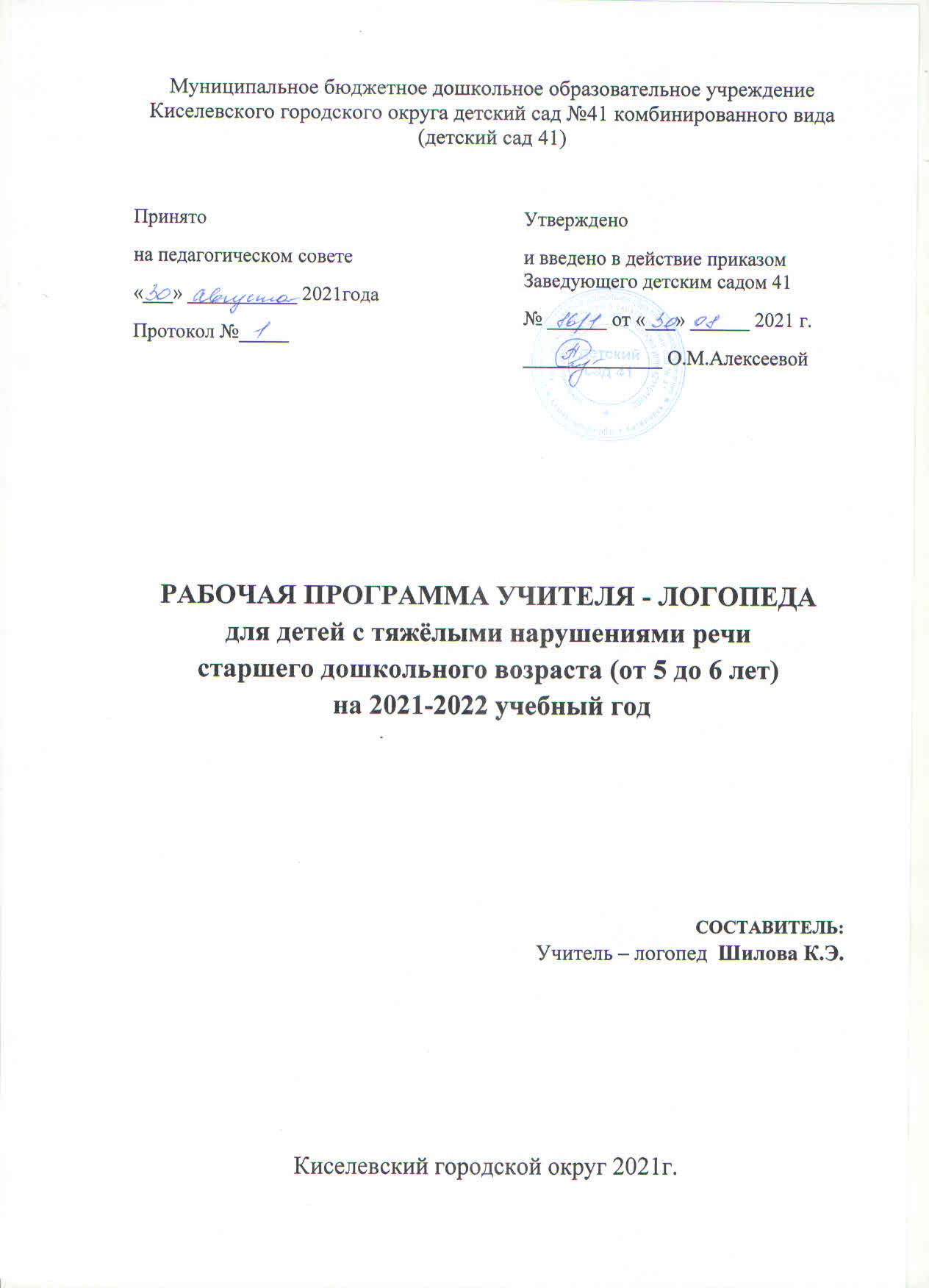 СодержаниеI. Целевой раздел1.1 Пояснительная записка1.1.1 Цель и задачи реализации рабочей программы учителя – логопеда для детей с тяжелыми нарушениями речиЦель программы: педагогическая поддержка социализации и индивидуализации, развитие личности детей дошкольного возраста с тяжелыми нарушениями речи (далее - ТНР), в различных видах общения и деятельности с учетом их возрастных и индивидуальных психологических и физиологических особенностей.Учитывая контингент воспитанников, программа разработана для детей с ТНР старшего дошкольного возраста (5-7 лет).Особое внимание в Программе уделяется развитию личности ребенка, сохранению и укреплению здоровья детей, а также воспитанию у дошкольников таких качеств, как патриотизм, активная жизненная позиция, творческий подход в решении различных жизненных ситуаций, уважение к традиционным ценностям. Эти цели реализуются в процессе разнообразных видов детской деятельности.Задачи программы:1)охрана и укрепление физического и психического здоровья детей, в том числе их эмоционального благополучия;2)обеспечение равных возможностей для полноценного развития каждого ребенка в период дошкольного детства с учетом их особых образовательных потребностей;3)обеспечение преемственности целей, задач и содержания дошкольного и начального общего образования детей с ТНР с учетом их особых образовательных потребностей;4)создание благоприятных условий развития детей в соответствии с их возрастными, психофизическими и индивидуальными особенностями и склонностями, развитие способностей и творческого потенциала каждого ребенка как субъекта отношений с самим собой, другими детьми, взрослыми и миром; 5)формирование общей культуры личности детей, в том числе ценностей здорового образа жизни, развитие их социальных, нравственных, эстетических, интеллектуальных, физических качеств, инициативности, самостоятельности и ответственности ребенка, формирование предпосылок учебной деятельности;6)формирование  социокультурной  среды,  соответствующей  возрастным, индивидуальным и физиологическим особенностям детей;7)обеспечение педагогической поддержки семьи и повышения компетентности родителей (законных представителей) в вопросах развития и образования, охраны и укрепления здоровья детей с ТНР;8)обеспечение коррекции нарушений развития детей с ТНР, оказание им квалифицированной помощи в освоении Программы;9)профилактика и, при необходимости, коррекция вторичных нарушений сферах личностного развития.1.1.2 Принципы и подходы к формированию рабочей программы учителя-логопеда для детей с тяжелыми нарушениями речиПринципы к формированию Программа:Программа сформирована в соответствии с основными принципами дошкольного образования: 1.Полноценное проживание ребенком всех этапов детства (младенческого, раннего и дошкольного возраста), обогащение (амплификация) детского развития. 2.Построение  образовательной  деятельности  на  основе  индивидуальных особенностей каждого ребенка, при котором сам ребенок становится активным в выборе содержания своего образования, становится субъектом образования (далее индивидуализация дошкольного образования).3.Содействие и сотрудничество детей и взрослых, признание ребенка полноценным участником (субъектом) образовательных отношений.4.Поддержка инициативы детей в различных видах деятельности.5.Сотрудничество ДОУ с семьей.6.Приобщение детей к социокультурным нормам, традициям семьи, общества и государства.7.Формирование познавательных интересов и познавательных действий ребенка в различных видах деятельности.8.Возрастная адекватность дошкольного образования (соответствие условий, требований, методов возрасту и особенностям развития).9.Учет этнокультурной ситуации развития детей.Программа направлена на:*поддержку разнообразия детства; *сохранение уникальности и самоценности детства как важного этапа в общем развитии человека, самоценность детства - понимание (рассмотрение) детства как периода жизни значимого самого по себе, без всяких условий; значимого тем, что происходит с ребенком сейчас, а не тем, что этот период есть период подготовки к следующему периоду;*личностно-развивающий и гуманистический характер взаимодействия взрослых (родителей (законных представителей), педагогических и иных работников Организации) и детей;*уважение личности ребенка;*использование форм, специфических для детей дошкольного возраста, прежде всего, игры, познавательной и исследовательской деятельности.Применяемые подходы в формировании программы1.Системный подход. Относительно самостоятельные компоненты рассматриваются как совокупность взаимосвязанных компонентов: цели образования, субъекты педагогического процесса: педагог и воспитанник, содержание образования, методы, формы, средства педагогического процесса.2. Личностно-ориентированный подход. Создание условий для саморазвития задатков и творческого потенциала личности.3.Деятельностный подход. Выбор и организация деятельности ребенка с позиции субъекта познания труда и общения.4.Индивидуальный подход. Учет индивидуальных особенностей каждого ребенка.5.Аксиологический (ценностный) подход предусматривает организацию воспитания на основе определенных ценностей, которые, с одной стороны, становятся целью и результатом воспитания, а с другой – его средством.6.Компетентностный подход основным результатом образовательной деятельности становится формирование основ компетентностей как постоянно развивающейся способности воспитанников самостоятельно действовать при решении актуальных проблем.7.Культурологический подход – методологическое основание процесса воспитания, предусматривающее опору в обучении и воспитании на национальные	традиции	народа,	его	культуру,	национальные этнические особенности.1.1.3 Значимые для разработки и реализации рабочей программы учителя-логопеда  для детей с тяжелыми нарушениями речи характеристики5 – 6 лет (старшая группа)Дети шестого года жизни уже могут распределять роли до начала игры и строить свое поведение, придерживаясь роли. Игровое взаимодействие сопровождается речью, соответствующей и по содержанию, и интонационно взятой роли. Речь, сопровождающая реальные отношения детей, отличается от ролевой речи. Дети начинают осваивать социальные отношения и понимать подчиненность позиций в различных видах деятельности взрослых, одни роли становятся для них более привлекательными, чем другие. При распределении ролей могут возникать конфликты, связанные с субординацией ролевого поведения. Наблюдается организация игрового пространства, в котором выделяются смысловой «центр» и «периферия». (В игре «Больница» таким центром оказывается кабинет врача, в игре «Парикмахерская» — зал стрижки, а зал ожидания выступает в качестве периферии игрового пространства.) Действия детей в играх становятся разнообразными.Развивается изобразительная деятельность детей. Это возраст наиболее активного рисования. В течение года дети способны создать до двух тысяч рисунков. Рисунки могут быть самыми разными по содержанию: это и жизненные впечатления детей, и воображаемые ситуации, и иллюстрации к фильмам и книгам. Обычно рисунки представляют собой схематичные изображения различных объектов, но могут отличаться оригинальностью композиционного решения, передавать статичные и динамичные отношения. Рисунки приобретают сюжетный характер; достаточно часто встречаются многократно повторяющиеся сюжеты с небольшими или, напротив, существенными изменениями.Изображение человека становится более детализированным и пропорциональным. По рисунку можно судить о половой принадлежности и эмоциональном состоянии изображенного человека.Конструирование характеризуется умением анализировать условия, в которых протекает эта деятельность. Дети используют и называют различные детали деревянного конструктора. Могут заменить детали постройки в зависимости от имеющегося материала. Овладевают обобщенным способом обследования образца. Дети способны выделять основные части предполагаемой постройки. Конструктивная деятельность может осуществляться на основе схемы, по замыслу и по условиям.Появляется конструирование в ходе совместной деятельности. Дети могут конструировать из бумаги, складывая ее в несколько раз (два, четыре, шесть сгибаний); из природного материала. Они осваивают два способа конструирования: 1) от природного материала к художественному образу (ребенок «достраивает» природный материал до целостного образа, дополняя его различными деталями); 2) от художественного образа к природному материалу (ребенок подбирает необходимый материал, для того чтобы воплотить образ).Продолжает совершенствоваться восприятие цвета, формы и величины, строения предметов; систематизируются представления детей. Они называют не только основные цвета и их оттенки, но и промежуточные цветовые оттенки; форму прямоугольников, овалов, треугольников. Воспринимают величину объектов, легко выстраивают в ряд — по возрастанию или убыванию — до 10 различных предметов.Однако дети могут испытывать трудности при анализе пространственного положения объектов, если сталкиваются с несоответствием формы и их пространственного расположения. Это свидетельствует о том, что в различных ситуациях восприятие представляет для дошкольников известные сложности, особенно если они должны одновременно учитывать несколько различных и при этом противоположных признаков.В старшем дошкольном возрасте продолжает развиваться образное мышление. Дети способны не только решить задачу в наглядном плане, но и совершить преобразования объекта, указать, в какой последовательности объекты вступят во взаимодействие и т. д. Однако подобные решения окажутся правильными только в том случае, если дети будут применять адекватные мыслительные средства. Среди них можно выделить схематизированные представления, которые возникают в процессе наглядного моделирования; комплексные представления, отражающие представления детей о системе признаков, которыми могут обладать объекты, а также представления, отражающие стадии преобразования различных объектов и явлений (представления о цикличности изменений): представления о смене времен года, дня и ночи, об увеличении и уменьшении объектов в результате различных воздействий, представления о развитии и т. д. Кроме того, продолжают совершенствоваться обобщения, что является основой словесно-логического мышления. В дошкольном возрасте у детей еще отсутствуют представления о классах объектов. Дети группируют объекты по признакам, которые могут изменяться, однако начинают формироваться операции логического сложения и умножения классов. Так, например, старшие дошкольники при группировке объектов могут учитывать два признака: цвет и форму (материал) и т. д.Дети старшего дошкольного возраста способны рассуждать и давать адекватные причинные объяснения, если анализируемые отношения не выходят за пределы их наглядного опыта. Развитие воображения в этом возрасте позволяет детям сочинять достаточно оригинальные и последовательно разворачивающиеся истории. Воображение будет активно развиваться лишь при условии проведения специальной работы по его активизации.Продолжают развиваться устойчивость, распределение, переключаемость внимания. Наблюдается переход от непроизвольного к произвольному вниманию.Продолжает совершенствоваться речь, в том числе ее звуковая сторона. Дети могут правильно воспроизводить шипящие, свистящие и сонорные звуки. Развиваются фонематический слух, интонационная выразительность речи при чтении стихов в сюжетно-ролевой игре и в повседневной жизни.Совершенствуется грамматический строй речи. Дети используют практически все части речи, активно занимаются словотворчеством. Богаче становится лексика: активно используются синонимы и антонимы. Развивается связная речь. Дети могут пересказывать, рассказывать по картинке, передавая не только главное, но и детали. Достижения этого возраста характеризуются распределением ролей в игровой деятельности; структурированием игрового пространства; дальнейшим развитием изобразительной деятельности, отличающейся высокой продуктивностью; применением в конструировании обобщенного способа обследования образца; усвоением обобщенных способов изображения предметов одинаковой формы.Восприятие в этом возрасте характеризуется анализом сложных форм объектов; развитие мышления сопровождается освоением мыслительных средств (схематизированные представления, комплексные представления, представления о цикличности изменений); развиваются умение обобщать, причинное мышление, воображение, произвольное внимание, речь, образ Я.Помимо этого, в данной рабочей программе представлены характеристики детей с нарушениями речи (наиболее часто встречающиеся в нашем ДОУ).Характеристика речевого развития детей с ТНР.Дошкольники с тяжелыми нарушениями речи это дети, имеющие стойкие специфические отклонения  формировании компонентов речевой системы (лексического и грамматического строя речи, фонематических процессов, звукопроизношения, просодической организации звукового потока), отмечающихся  при сохранном слухе и нормальном интеллекте.К тяжелым нарушениям речи относятся алалия (моторная и сенсорная), тяжелая степень дизартрии, ринолалии и заикания, детская афазия и др.Характеристика речевого развития детей с ТНР.ОНР - это такое речевое нарушение, при котором у детей с нормальным слухом и относительно сохранным интеллектом наблюдается недоразвитие всех компонентов речевой системы (фонетико-фонематического и лексико-грамматического). Это обусловлено тем, что в процессе онтогенеза все компоненты развиваются в тесной взаимосвязи, и недоразвитие какого-то одного компонента вызывает недоразвитие других компонентов речевой системы.Характеристика детей с I уровнем развития речиПервый уровень развития речи характеризуется как отсутствие общеупотребительной речи. Яркой особенностью дизонтогенеза речи выступает стойкое и длительное по времени отсутствие речевого подражания, инертность в овладении ребенком новыми для него словами. Такие дети в самостоятельном общении не могут пользоваться фразовой речью, не владеют навыками связного высказывания. В то же время нельзя говорить о полном отсутствии у них вербальных средств коммуникации. Этими средствами для них являются отдельные звуки и их сочетания — звуко-комплексы и звукоподражания, обрывки лепетных слов («кóка» — петушок, «кóй» — открой, «дóба» — добрый, «дáда» —дай, «пи» — пить), отдельные слова, совпадающие с нормами языка. Звукокомплексы, как правило, используются при обозначении лишь конкретных предметов и действий. При воспроизведении слов ребенок преимущественно сохраняет корневую часть, грубонарушая их звуко-слоговую структуру.Многоцелевое использование ограниченных вербальных средств родного языка является характерной особенностью речи детей данного уровня. Звукоподражания и слова могут обозначать как названия предметов, так и некоторые их признаки и действия, совершаемые с этими предметами. Например, слово «кóка», произносимое с разными интонацией и жестами обозначает «петушок», «кукарекает», «клюет», что указывает на ограниченность словарного запаса. Поэтому ребенок вынужден активно использовать паралингвистические средства общения: жесты, мимику, интонацию.При восприятии обращенной речи дети ориентируются на хорошо знакомую ситуацию, интонацию и мимику взрослого. Это позволяет им компенсировать недостаточное развитие импрессивной стороны речи. В самостоятельной речи отмечается неустойчивость в произношении звуков, их диффузность. Дети способны воспроизводить в основном одно-двусложные слова, тогда как более сложные слова подвергаются сокращениям («пáка ди» — собака сидит, «атó» — молоток, «тя макó» — чай с молоком).Наряду с отдельными словами в речи ребенка появляются и первые словосочетания. Слова в них, как правило, употребляются только в исходной форме, так как словоизменение детям еще не доступно. Подобные словосочетания могут состоять из отдельных правильно произносимых двух-, трехсложных слов, включающих звуки раннего и среднего онтогенеза («дять» — дать, взять; «кика» — книга; «пáка» — палка); «контурных» слов из двух-трех слогов («атóта» — морковка, «тяпáт» — кровать, «тяти» — мячик); фрагментов слов-существительных и глаголов («ко» — корова, «Бéя» — Белоснежка, «пи» — пить, «па» — спать); фрагментов слов-прилагательных и других частей речи («босё» — большой, «пакá» — плохой); звукоподражаний и звукокомплексов («ко-ко», «бах», «му», «ав») и т. п.Характеристика детей со II уровнем развития речиДанный уровень определяется как начатки общеупотребительной речи, отличительной чертой которой является наличие двух-, трех-, а иногда даже четырехсловной фразы: «Да пить мокó» — дай пить молоко; «бáска атáть ника» — бабушка читает книжку; «дадáй гать» — давать играть; «во изи асáня мясик» — вот лежит большой мячик. Объединяя слова в словосочетания и фразу, один и тот же ребенок может как правильно использовать способы согласования и управления, так их и нарушать: «ти ёза» — три ежа, «мóга кукаф» — много кукол, «синя кадасы» — синие карандаши, «лёт бадика» — льет водичку, «тáсин петакóк» — красный петушок и т. д.В самостоятельной речи детей иногда появляются простые предлоги или их лепетные варианты («тидит а туе» — сидит на стуле, «щит а тóй» — лежит на столе); сложные предлоги отсутствуют.Недостаточность практического усвоения морфологической системы языка, в частности словообразовательных операций разной степени сложности, значительно ограничивает речевые возможности детей, приводя к грубым ошибкам в понимании и употреблении приставочных глаголов, относительных и притяжательных прилагательных, существительных со значением действующего лица («Валя папа» — Валин папа, «алил» — налил, полил, вылил, «гибы суп» — грибной суп, «дáйка хвот» — заячий хвост и т. п.).Наряду с указанными ошибками наблюдаются существенные затруднения в усвоении обобщающих и отвлеченных понятий, системы антонимов и синонимов. Как и на предыдущем уровне, сохраняется многозначное употребление слов, разнообразные семантические замены. Характерным является использование слов в узком значении. Одним и тем же словом ребенок может назвать предметы, имеющие сходство по форме, назначению, выполняемой функции и т. д. («муха» — муравей, жук, паук; «тюфи» — туфли, тапочки, сапоги, кеды, кроссовки). Ограниченность словарного запаса проявляется и в незнании многих слов, обозначающих части тела, части предмета, посуду, транспорт, детенышей животных и т. п. («юкá» — рука, локоть, плечо, пальцы, «стуй» — стул, сиденье, спинка; «миска» — тарелка, блюдце, блюдо, ваза; «лиска» — лисенок, «мáнька вóйк» — волченок и т. д.). Заметны трудности в понимании и использовании в речи слов, обозначающих признаки предметов, форму, цвет, материал.Связная речь характеризуется недостаточной передачей некоторых смысловых отношений и может сводиться к простому перечислению событий, действий или предметов. Детям со II уровнем речевого развития крайне затруднительно составление рассказов, пересказов без помощи взрослого. Даже при наличии подсказок, наводящих вопросов дети не могут передать содержание сюжетной линии. Это чаще всего проявляется в перечислении объектов, действий с ними, без установления временных и причинно-следственных связей.Звуковая сторона речи детей в полном объеме не сформирована и значительно отстает от возрастной нормы: наблюдаются множественные нарушения в произношении 16—20 звуков. Высказывания дошкольников малопонятны из-за выраженных нарушений слоговой структуры слов и их звуконаполняемости: «Дандáс» — карандаш, «аквáя» — аквариум, «виписéд» — велосипед, «мисанéй» — милиционер, «хадика» — холодильник.Характеристика детей с III уровнем развития речиДля данного уровня развития речи детей характерно наличие развернутой фразовой речи с выраженными элементами недоразвития лексики, грамматики и фонетики. Типичным является использование простых распространенных, а также некоторых видов сложных предложений. Структура предложений может быть нарушена за счет пропуска или перестановки главных и второстепенных членов, например: «бéйка мóтлит и не узнáйа» — белка смотрит и не узнала (зайца); «из тубы дым тойбы, потамута хóйдна» — из трубы дым валит столбом, потому что холодно. В высказываниях детей появляются слова, состоящие из трех-пяти слогов («аквáиюм» — аквариум, «таталлист» — тракторист, «вадапавóд» — водопровод, «задигáйка» — зажигалка).Специальные задания позволяют выявить существенные затруднения в употреблении некоторых простых и большинства сложных предлогов, в согласовании существительных с прилагательными и числительными в косвенных падежах («взяла с ясика» — взяла из ящика, «тли ведёлы» — три ведра, «коёбка лезит под стула» — коробка лежит под стулом, «нет количная пáлка» — нет коричневой палки, «писит ламáстел, кáсит лучком» — пишет фломастером, красит ручкой, «лóжит от тóя» — взяла со стола и т. п.). Таким образом, формирование грамматического строя языка у детей на данном уровне носит незавершенный характер и по-прежнему характеризуется наличием выраженных нарушений согласования и управления.Важной особенностью речи ребенка является недостаточная сформированность словообразовательной деятельности. В собственной речи дети употребляют простые уменьшительно-ласкательные формы существительных, отдельных притяжательных и относительных прилагательных, названия некоторых профессий, приставочные глаголы ит. д., соответствующие наиболее продуктивным и частотным словообразовательным моделям («хвост — хвостик, нос — носик, учит — учитель, играет в хоккей — хоккеист, суп из курицы — куриный и т. п.»). В то же время они не обладают еще достаточными когнитивными и речевыми возможностями для адекватного объяснения значений этих слов («выключатель» — «ключит свет», «виноградник» — «он сáдит», «печник» — «пéчка» и т. п.). Стойкие и грубые нарушения наблюдаются при попытках образовать слова, выходящие за рамки повседневной речевой практики. Так, дети часто подменяют операцию словообразования словоизменением (вместо «ручище» — «руки», вместо «воробьиха» — «воробьи» и т. п.) или вообще отказываются от преобразования слова, заменяя его ситуативным высказыванием (вместо «велосипедист» — «который едет велисипед», вместо «мудрец» — «который умный, он все думает»). В случаях, когда дети все-таки прибегают к словообразовательным операциям, их высказывания. Изобилуют специфическими речевыми ошибками, такими, как: нарушения в выборе производящей основы («строит дома — дóмник», «палки для лыж — пáлные), пропуски и замены словообразовательных аффиксов («тракторил — тракторист, читик — читатель, абрикóснын — абрикосовый» и т. п.), грубое искажение звуко-слоговой структуры производного слова («свинцовый — свитенóй, свицóй»), стремление к механическому соединению в рамках слова корня и аффикса («гороховый — горóхвый», «меховой — мéхный» и т. п.). Типичным проявлением общего недоразвития речи данного уровня являются трудности переноса словообразовательных навыков на новый речевой материал.Для этих детей характерно неточное понимание и употребление обобщающих понятий, слов с абстрактным и переносным значением (вместо «одежда» — «пальты», «кóфнички» — кофточки, «мебель» — «разные стóлы», «посуда» — «миски»), незнание названий слов, выходящих за рамки повседневного бытового общения: частей тела человека (локоть, переносица, ноздри, веки), животных (копыта, вымя, грива, бивни), наименований профессий (машинист, балерина, плотник, столяр) и действий, связанных с ними (водит, исполняет, пилит, рубит, строгает), неточность употребления слов для обозначения животных, птиц, рыб, насекомых (носорог — «корова», жираф — «большая лошадь», дятел, соловей — «птичка», щука, сом — «рыба», паук — «муха», гусеница — «червяк») и т. п. Отмечается тенденция к множественным лексическим заменам по различным типам: смешения по признакам внешнего сходства, замещения по значению функциональной нагрузки, видо-родовые смешения, замены в рамках одного ассоциативного поля и т. п. («посуда» — «миска», «нора» — «дыра», «кастрюля» — «миска», «нырнул» — «купался»).Наряду с лексическими ошибками у детей с III уровнем развития речи отмечается и специфическое своеобразие связной речи. Ее недостаточная сформированность часто проявляется как в детских диалогах, так и в монологах. Это подтверждают трудности программирования содержания развернутых высказываний и их языкового оформления.Характерными особенностями связной речи являются нарушение связности и последовательности рассказа, смысловые пропуски существенных элементов сюжетной линии, заметная фрагментарность изложения, нарушение временных и причинно- следственных связей в тексте. Указанные специфические особенности обусловлены низкой степенью самостоятельной речевой активности ребенка, с неумением выделить главные и второстепенные элементы его замысла и связей между ними, с невозможностью четкого построения целостной композиции текста. Одновременно с этими ошибками отмечается бедность и однообразие используемых языковых средств. Так, рассказывая о любимых игрушках или о событиях из собственной жизни, дети в основном используют короткие, малоинформативные фразы. При построении предложений они опускают или переставляют отдельные члены предложения, заменяют сложные предлоги простыми.Часто встречается неправильное оформление связей слов внутри фразы и нарушение межфразовых связей между предложениями.В самостоятельной речи типичными являются трудности в воспроизведении слов разной слоговой структуры и звуконаполняемости: персеверации («неневик» — снеговик, «хихиист» — хоккеист), антиципации («астóбус» — автобус), добавление лишних звуков («мендвéдъ» — медведь), усечение слогов («мисанéл» — милиционер, «ваправóт» — водопровод), перестановка слогов («вóкрик» — коврик, «восóлики» — волосики), добавление слогов или слогообразующей гласной («корáбыль» — корабль, «тыравá» — трава). Звуковая сторона речи характеризуется неточностью артикуляции некоторых звуков, нечеткостью дифференциации их на слух. Недостаточность фонематического восприятия проявляется в том, что дети с трудом выделяют первый и последний согласный, гласный звук в середине и конце слова, не подбирают картинки, в названии которых есть заданный звук, не всегда могут правильно определить наличие и место звука в слове и т. п. Задания на самостоятельное придумывание слов на заданный звук не выполняют.1.2 Планируемые результаты освоения рабочей программы учителя-логопеда для детей с тяжелыми нарушениями речик 5 годам  ребенок с ТНР:– проявляет мотивацию к занятиям, попытки планировать (с помощью взрослого) деятельность для достижения какой-либо (конкретной) цели;– понимает  и  употребляет  слова,  обозначающие  названия  предметов, действий, признаков, состояний, свойств, качеств;– использует слова в соответствии с коммуникативной ситуацией;– различает разные формы слов (словообразовательные модели и грамматические формы);– использует в речи сложносочиненные предложения с сочинительными союзами;– пересказывает (с помощью взрослого) небольшую сказку, рассказ, с помощью взрослого рассказывает по картинке;– составляет  описательный  рассказ  по  вопросам  (с  помощью  взрослого),ориентируясь на игрушки, картинки, из личного опыта;– владеет простыми формами фонематического анализа;– использует различные виды интонационных конструкций;– выполняет взаимосвязанные ролевые действия, изображающие социальные функции людей, понимает и называет свою роль;– использует  в ходе  игры различные натуральные предметы,  их  модели, предметы-заместители;– передает в сюжетно-ролевых и театрализованных играх различные виды социальных отношений;– стремится к самостоятельности, проявляет относительную независимость от взрослого;– проявляет доброжелательное отношение к детям, взрослым, оказывает помощь в процессе деятельности, благодарит за помощь;– занимается различными видами детской деятельности, не отвлекаясь, в течение некоторого времени (не менее 15 мин.);– устанавливает  причинно-следственные  связи  между  условиями  жизни, внешними и функциональными свойствами в животном и растительном мире на основе наблюдений и практического экспериментирования;– осуществляет «пошаговое» планирование с последующим словесным отчетом о последовательности действий сначала с помощью взрослого, а затем самостоятельно;– имеет представления о времени на основе наиболее характерных признаков (по наблюдениям в природе, по изображениям на картинках); узнает и называет реальные явления и их изображения: времена года и части суток;– использует схему для ориентировки в пространстве;– владеет ситуативной речью в общении с другими детьми и со взрослыми, элементарными коммуникативными умениями, взаимодействует с окружающими взрослыми и сверстниками, используя речевые и неречевые средства общения;– может  самостоятельно  получать  новую  информацию  (задает  вопросы, экспериментирует);– в  речи  употребляет  все  части  речи,  кроме  причастий  и  деепричастий, проявляет словотворчество;– сочиняет небольшую сказку или историю по теме, рассказывает о своих впечатлениях, высказывается по содержанию литературных произведений (с помощью взрослого и самостоятельно);– изображает   предметы   с   деталями,   появляются   элементы   сюжета, композиции;– положительно эмоционально относится к изобразительной деятельности, процессу и результатам, знает материалы и средства, используемые в процессе изобразительной деятельности, их свойства;– знает основные цвета и их оттенки;– сотрудничает с другими детьми в процессе выполнения коллективных работ;– внимательно слушает музыку, понимает и интерпретирует выразительные средства музыки, проявляя желание самостоятельно заниматься музыкальной деятельностью;– выполняет двигательные цепочки из трех-пяти элементов;– выполняет общеразвивающие упражнения, ходьбу, бег в заданном темпе;– описывает по вопросам взрослого свое самочувствие, может привлечь его внимание в случае плохого самочувствия, боли и т. п.;– самостоятельно умывается, следит за своим внешним видом, соблюдает культуру поведения за столом, одевается и раздевается, ухаживает за вещами личного пользования.К 6 годам ребенок:– обладает сформированной мотивацией к школьному обучению;– усваивает значения новых слов на основе знаний о предметах и явлениях окружающего мира;– употребляет слова, обозначающие личностные характеристики, многозначные;– умеет подбирать слова с противоположным и сходным значением;– правильно употребляет основные грамматические формы слова;– составляет   различные   виды   описательных   рассказов   (описание, повествование, с элементами рассуждения) с соблюдением цельности и связности высказывания, составляет творческие рассказы;– владеет простыми формами фонематического анализа, способен осуществлять сложные формы фонематического анализа (с постепенным переводом речевых умений во внутренний план), осуществляет операции фонематического синтеза;– осознает слоговое строение слова, осуществляет слоговой анализ и синтез слов (двухсложных с открытыми, закрытыми слогами, трехсложных с открытыми слогами, односложных);– правильно произносит звуки (в соответствии с онтогенезом);– владеет основными видами продуктивной деятельности, проявляет инициативу и самостоятельность в разных видах деятельности: в игре, общении, конструировании и др.;– выбирает   род   занятий,   участников   по   совместной   деятельности, избирательно и устойчиво взаимодействует с детьми;– участвует в коллективном создании замысла в игре и на занятиях;– передает как можно более точное сообщение другому, проявляя внимание собеседнику;– регулирует  свое  поведение  в  соответствии  с  усвоенными  нормами  иправилами, проявляет кооперативные умения в процессе игры, соблюдая отношения партнерства, взаимопомощи, взаимной поддержки;– отстаивает усвоенные нормы и правила перед ровесниками и взрослыми,стремится к самостоятельности, проявляет относительную независимость от взрослого;– использует в играх знания, полученные в ходе экскурсий, наблюдений,знакомства с художественной литературой, картинным материалом, народным творчеством, историческими сведениями, мультфильмами и т. п.;– использует в процессе продуктивной деятельности все виды словесной регуляции: словесного отчета, словесного сопровождения и словесного планирования деятельности;– устанавливает  причинно-следственные  связи  между  условиями  жизни, внешними и функциональными свойствами в животном и растительном мире на основе наблюдений и практического экспериментирования;– определяет пространственное расположение предметов относительно себя, геометрические фигуры;– владеет элементарными математическими представлениями: количество в пределах десяти, знает цифры 0, 1–9, соотносит их с количеством предметов; решает простые арифметические задачи устно, используя при необходимости в качестве счетного материала символические изображения;– определяет времена года, части суток;– самостоятельно   получает   новую   информацию   (задает   вопросы,экспериментирует);– пересказывает литературные произведения, составляет рассказ по иллюстративному материалу (картинкам, картинам, фотографиям), содержание которых отражает эмоциональный, игровой, трудовой, познавательный опыт детей;– составляет рассказы по сюжетным картинкам и по серии сюжетных картинок, используя графические схемы, наглядные опоры;– составляет  с  помощью  взрослого  небольшие  сообщения,  рассказы  из личного опыта;– владеет предпосылками овладения грамотой;– стремится к использованию различных средств и материалов в процессе изобразительной деятельности;– имеет элементарные представления о видах искусства, понимает доступные произведения искусства (картины, иллюстрации к сказкам и рассказам, народная игрушка), воспринимает музыку, художественную литературу, фольклор;– проявляет интерес к произведениям народной, классической и современной музыки, к музыкальным инструментам;– сопереживает персонажам художественных произведений;– выполняет основные виды движений и упражнения по словесной инструкции взрослых: согласованные движения, а также разноименные и разнонаправленные движения;– осуществляет элементарное двигательное и словесное планирование действий в ходе спортивных упражнений;– знает и подчиняется правилам подвижных игр, эстафет, игр с элементами спорта;– владеет элементарными нормами и правилами здорового образа жизни (в питании, двигательном режиме, закаливании, при формировании полезных привычек и др.).Планируемые результаты освоения программы  II. Содержательный раздел2.1 Образовательная деятельность в соответствии с направлениями развития ребенка в пяти образовательных областяхСодержание психолого – педагогической работы с детьми 5-7 лет дается по пяти образовательным областям: социально-коммуникативное развитие; познавательное развитие; речевое развитие; художественно-эстетическое развитие; физическое развитие. При этом решение поставленных задач предусматривается не только в рамках непосредственно образовательной деятельности, но и в ходе режимных моментов – как в совместной деятельности взрослого и детей, так и в самостоятельной деятельности дошкольников. Выполнение образовательных, развивающих и воспитательных задач, поставленных Программой, обеспечивается благодаря комплексному подходу и интеграции усилий педагогов - специалистов и семей воспитанников. Реализация принципа интеграции способствует более высоким темпам общего и речевого развития детей, более полному раскрытию творческого потенциала каждого ребенка, его возможностей и способностей, и предусматривает совместную работу учителя – логопеда, педагога – психолога, музыкального руководителя, инструктора по физическому воспитанию, воспитателей и родителей дошкольников.Образовательная область «Социально – коммуникативное развитие».Основными специалистами в области «Социально – коммуникативное развитие» выступают воспитатели и учитель – логопед при условии, что остальные специалисты и родители (законные представители) подключаются к их работе.Решение задач этой области осуществляется в ходе режимных моментов, в игровой деятельности, во взаимодействии с родителями.Для детей с общим недоразвитием речи необходимо:- использование различных речевых ситуаций при формировании у детей навыков самообслуживания, культурно – гигиенических навыков, элементов труда и др. для работы над пониманием, усвоением и одновременно прочным закреплением соответствующей предметной и глагольной лексики;- называние необходимых предметов, использование предикативной лексики, составление правильных фраз при осуществлении всех видов детской деятельности с включением речевой ситуации (при затруднении помочь актуализировать ранее изученную тематическую лексику);- использование производимых ребенком действий для употребления соответствующих глаголов, определений, предлогов; переход от словосочетаний и предложений к постепенному составлению детьми связных текстов;- побуждение детей пользоваться речью в процессе изготовления различных поделок, игрушек, сувениров и т.д. (называние материала, из которого изготавливается поделка, инструментов труда, рассказ о назначении изготавливаемого предмета, описание хода своей работы);- стимулирование развития и обогащения коммуникативной функции речи в непринужденной обстановке на заданную тему (это позволяет учить детей способам диалогического взаимодействия в совместной деятельности, развивать умение высказываться в форме небольшого рассказа: повествования, описания, рассуждения). Для детей с заиканием необходимо:- коррекция заикания, общего и речевого поведения;- выработка внимания к речи взрослых и сверстников (прослушивание речевых образцов во время комментирования действий детей воспитателем, которыми они будут пользоваться в дальнейшем);- закрепление навыков общего и речевого поведения и пользования самостоятельной речью без заикания при выполнении различных видов деятельности;- отработка свободного пользования контекстной речью (дети сопровождают процесс разных видов деятельности подробным рассказом о том, что они делают);- организация правильного речевого общения без заикания в благоприятных моментах режима дня.Для детей с ФФНр необходимо:- закрепление достигнутых речевых умений и навыков в детских видах деятельности, представляющих синтез игры и занятия; - развитие коммуникативной активности ребенка во взаимодействии со взрослым и сверстниками во всех видах детской деятельности;- привлечение внимания к названиям предметов, объектов (учитывая возрастные возможности детей, состояние фонетической стороны речи, корригируемой логопедом);- введение в активный словарь слов, доступных по звуко-слоговой структуре (прослеживается четкость и правильность произношения, осуществляется активное закрепление навыков произношения).Образовательная область «Познавательное развитие».В работе по образовательной области «Познавательное развитие» участвуют воспитатели, педагог – психолог, учитель – логопед. При этом педагог – психолог руководит работой по сенсорному развитию, развитию высших психических функций, становления сознания, развитию воображения и творческой активности, совершенствованию эмоционально – волевой сферы, а воспитатели работают над развитием любознательности и познавательной мотивации, формирование познавательных действий, первичных представлений о себе, других людях, объектах окружающего мира, о свойствах и отношениях объектов окружающего мира, о планете Земля, как общем доме людей, об особенностях ее природы, многообразии стран и народов мира. Учитель – логопед подключается к этой деятельности и помогает воспитателям выбрать адекватные методы и приемы работы с учетом индивидуальных особенностей и возможностей каждого ребенка с ОНР и этапа коррекционной работы.Для детей с нарушениями речи необходимо: - развитие фонематического анализа; - развитие пространственно – временных представлений и оптико – пространственного гнозиса;- развитие способности к символизации, обобщению и абстракции;- расширение объема произвольной вербальной памяти;- формирование регуляторных процессов, мотивации общения.Образовательная область «Речевое развитие»Работой по образовательной области «Речевое развитие» руководит учитель – логопед, а другие специалисты подключаются к работе и планируют образовательную деятельность в соответствии с рекомендациями учителя – логопеда.Для детей с заиканием:- пользование самостоятельной речью различной сложности, начиная от ситуативной, с постепенным переходом к контекстной еѐ форме, без механических тренировок;- формирование навыков речевого поведения: умение внимательно выслушать собеседника, вовремя включиться в разговор, не перебивать взрослых и своих товарищей во время разговора, перестраиваться в соответствии с реакцией собеседника, при желании высказаться, поднимать руку и терпеливо ждать, когда спросят и т.д.;- последовательное развитие навыков пользования детьми самостоятельной речью без заикания.  Для детей с фонетико – фонематическим недоразвитием:- формирование полноценных произносительных навыков;- развитие фонематического восприятия, фонематических представлений, доступных возрасту форм звукового анализа и синтеза;- развитие внимания к морфологическому составу слов и изменению слов и их сочетаний в предложениях;- обогащение словаря детей преимущественно привлечением внимания к способам словообразования, к эмоционально – оттеночному значению слов;- воспитание умений правильно составлять простое распространенное предложение, а затем и сложное предложение; употреблять разные конструкции предложений в самостоятельной связной речи;- развитие связной речи в процессе работы над рассказом, пересказом, с постановкой определенной коррекционной задачи по автоматизации в речи уточненных в произношении фонем.Для детей с общим недоразвитие речи I уровня:- развитие понимания речи, - развитие активной подражательной речевой деятельности, - развитие внимания, памяти, мышления.Для детей с общим недоразвитием речи II уровня:- активизация и выработка дифференцированных движений органов артикуляционного аппарата;- подготовка артикуляционной базы для усвоения отсутствующих звуков; - постановка звуков, их различение на слух и первоначальный этап автоматизации на уровне слогов и слов;- развитие понимания речи;- активизация речевой деятельности и развитие лексико – грамматических средств языка; - развитие произносительной стороны речи;- развитие самостоятельной фразовой речи.Для детей с общим недоразвитием речи III уровня: - развитие понимания речи и лексико – грамматических средств языка; - развитие и совершенствование произносительной стороны речи;- развитие самостоятельной развернутой фразовой речи;- подготовка к овладению элементарными навыками письма и чтения.-совершенствование фонематических представлений, развития навыков звукового анализа и синтеза.Образовательная область «Художественно – эстетическое развитие».В образовательной области «Художественно- эстетическое развитие» принимают участие воспитатели, музыкальный руководитель и учитель – логопед, берущий на себя часть работы по подготовке занятий логопедической ритмикой.Для детей с нарушениями речи необходимо:- углубленное развитие музыкально – ритмических движений, музыкального слуха и певческих навыков;- коррекция внимания детей;- совершенствование реакции на различные музыкальные сигналы;- развитие умения воспроизводить заданный ряд последовательных действий, способность самостоятельно переключаться с одного движения на другое;- активизация и обогащение словаря приставочными глаголами, предлогами и наречиями, качественными и относительными прилагательными;- формирование графомоторных навыков;- развитие пространственных ориентировок, прежде всего ориентировки на листе бумаги;- развитие зрительного восприятия; - воспитание произвольного внимания и памяти;- тренировка движений пальцев рук и кистей (в ходе занятий и во время физминуток). Образовательная область «Физическое развитие».Работу в образовательной области «Физическое развитие» осуществляют инструктор по физическому развитию и инструктор по плаванию при обязательном подключении всех остальных педагогов и родителей (законных представителей) воспитанников.Для детей с речевыми нарушениями необходимо:- формирование полноценных двигательных навыков;- нормализация мышечного тонуса;- исправление неправильных поз, развитие статической выносливости, равновесия;- упорядочение темпа движений, синхронного взаимодействия между движениями и речью, запоминание серии двигательных актов, воспитание быстроты реакции на словесные инструкции;- развитие тонной двигательной координации, необходимой для полноценного становления навыков письма.2.2 Вариативные формы, способы, методы и средства реализации рабочей программы учителя –логопеда для детей с тяжелыми нарушениями речи с учетом возрастных и индивидуальных особенностей воспитанниковФормы реализации АОП (организационные формы) — это внешнее выражение согласованной деятельности педагога и воспитанников, осуществляемой в определенном порядке и режиме. Они имеют социальную обусловленность, возникают и совершенствуются в связи с развитием дидактических систем.Методы реализации АОП — это способ совместной деятельности педагога и воспитанников, в результате которой происходит передача знаний, а так же умений и навыков.Средства реализации АОП (средства обучения) – это материальные объекты и предметы естественной природы, а также искусственно созданные человеком, используемые в учебно-воспитательном процессе в качестве носителей учебной информации и инструмента деятельности педагога и учащихся для достижения поставленных целей обучения, воспитания и развития.Вариативные формы реализации адаптированной образовательной программы.Формы реализации АОП являются внешними выражениями содержания дошкольного образования, способами его существования. Обновление содержания дошкольного образования неизбежно влечѐт за собой и обновление его внешних выражений: происходит «сбрасывание» старых (учебное занятие) и возникновение новых (проектная деятельность, ситуации, мастерская, коллекционирование, викторины и конкурсы и др.) форм. Изменяются в соответствии с обновлѐнным содержанием и старые, классические формы (беседа, разговор, экскурсии, наблюдения, рассматривания и др.), которые не теряют своей актуальности в образовательной деятельности. Все формы носят интегративный характер, т. е. позволяют решать задачи двух и более образовательных областей, развития двух и более видов детской деятельности.Игра — это не только ведущий вид деятельности дошкольников, она является основной формой реализации АОП, успешно используется при организации двигательной, познавательно-исследовательской, коммуникативной, музыкально-художественной деятельности. В игре как деятельности детей можно выделить две основные формы — сюжетную игру и игру с правилами. Сюжетная игра может быть ролевой, в которой ребѐнок выполняет роль, действуя от первого лица («Я доктор»), и режиссѐрской, при осуществлении которой ребѐнок выполняет роль от третьего лица, присваивая еѐ игрушке. В играх с правилами, которые имеют исключительно совместные формы, основным моментом являются конкурентные отношения между играющими, регламентируемые обязательными для всех правилами. Подвижные игры — оптимальная основа для физического, личностного и интеллектуального развития ребѐнка. Подвижные 27 игры классифицируются по разным параметрам: по возрасту, по степени подвижности ребѐнка в игре (игры с малой, средней, большой подвижностью), по видам движений (игры с бегом, прыжками, метанием и т. д.), по содержанию (подвижные игры с правилами, спортивные игры). К подвижным играм с правилами относятся сюжетные и несюжетные игры, в которых дети упражняются в самых разнообразных движениях: беге, прыжках, лазанье, перелезании, бросании, ловле, увѐртывании и т. д; к спортивным играм — баскетбол, городки, настольный теннис, хоккей, футбол и др. Театрализованные игры имеют особое значение для социализации и культурации дошкольника. Широкое воздействие театрализованной игры на развитие личности ребѐнка связано с тем, что в ней, как интегративном виде деятельности, объединяется литературная (текст), музыкальная (напев, танцевальные движения, музыкальное сопровождение) и изобразительная (изготовление элементов декораций, костюмов, афиш) художественная деятельность. Участие детей в театрализованных играх обеспечивает реализацию содержания Программы во всех образовательных областях: «социально- коммуникативное развитие», «познавательное развитие», «речевое развитие», «художественно-эстетическое развитие» и «физическое развитие». Характерными особенностями театрализованной игры является литературная или фольклорная основа содержания и наличие зрителей. Театрализованные игры также можно поделить на две основные группы: драматизации и режиссѐрские. В игре-драматизации ребѐнок, исполняя роль артиста, самостоятельно создаѐт образ с помощью комплекса средств вербальной и невербальной выразительности. Видами игры-драматизации являются игра-имитация образов животных, людей, литературных персонажей; ролевой диалог на основе фрагмента текста; инсценирования произведения; постановка спектакля по одному или нескольким произведениям; игра- импровизация с разыгрыванием одного или нескольких сюжетов без предварительной подготовки. В режиссѐрской театрализованной игре ребѐнок, действуя игрушками или их заменителями, организует деятельность как сценарист и режиссѐр, озвучивая роли героев и комментируя сюжет. Виды режиссѐрских игр определяются в соответствии с разнообразием театров, используемых в детском саду: настольные плоскостной и объѐмный, игрушечный, кукольный (би-ба-бо, пальчиковый, марионеток) и т. д. В педагогической работе по социально-коммуникативному и познавательному развитию дошкольников большая роль принадлежит дидактическим играм: подвижным («Хромая курица», «Колдун», «Коршун», «Оленьи упряжки» и др.), настольно-печатным («Почини одеяло», «Доведи куклу до дома»), компьютерным («Помоги птенчику», «Поросята и волк» и др.). Дидактические игры для детей дошкольного возраста могут быть объединены в тематические циклы с учѐтом общности решаемых в ходе реализации Программы задач психолого-педагогической работы или на основе примерного календаря праздников. Педагогически целесообразной формой работы являются различные игровые ситуации, направленные на приобретение ребѐнком опыта нравственно-ценных действий и поступков, которые он сначала выполняет на основе подражания, по образцу, а затем самостоятельно («SMS здоровья», «Фотограф чистоты», «Ожившие фотографии» и др.).Чтение — основная форма восприятия художественной литературы как особого вида детской деятельности, а также эффективная форм развития познавательно-исследовательской, коммуникативной деятельности, решения задач психолого- педагогической работы таких образовательных областей, как «социально- коммуникативное развитие», «познавательное развитие», «художественно-эстетическое развитие», «речевое развитие». Формирование интереса и потребности в чтении (восприятии) книг строится на организации систематического чтения, а также общения взрослого с детьми, имеющего предметный (содержательный) и эмоциональный характер. При реализации образовательной области «художественно-эстетическое развитие» очевидна необходимость интеграции основных видов продуктивной деятельности (рисования, лепки, аппликации, конструирования и художественного труда)  ребѐнка.Для развития продуктивной деятельности детей у педагогов существует множество возможностей. Педагоги могут использовать интегрированную образовательную деятельность, интегрированные циклы образовательной деятельности и информирования у детей тех интегративных качеств, которые они должны приобрести в результате освоения Программы. Одной из форм организации совместной деятельности взрослого с детьми и реализации Программы выступает мастерская. Мастерская как форма организации в первую очередь продуктивной деятельности в силу ярко выраженного интегративного характера позволяет также развивать двигательную (мелкую моторику), коммуникативную, познавательно-исследовательскую, трудовую деятельность. К психолого-педагогическим условиям организации образовательной деятельности с детьми в форме мастерской относятся: стиль поведения взрослого (непринуждѐнно- доверительный); рабочее пространство, на котором разворачивается совместная работа (место воспитателя за общим столом рядом и вместе с детьми); отношение педагога к выполнению общей работы (выполнение определѐнной части работы или такой же работы, как у детей) и т. п. Психолого-педагогическая работа по развитию ребѐнка-дошкольника в ДОУ предполагает организацию включения его в череду разнообразных, меняющихся ситуаций, которые позволяют узнавать что-то новое о людях, семье, обществе, государстве и самом себе. Ребѐнок учится предвидеть последствия собственного поведения, анализировать причины того или иного развития событий. Усложняясь, такие ситуации, как правило, позволяют активизировать у ребѐнка познавательный интерес, а также сформировать определѐнный опыт. Источником для разработки педагогами ситуаций разных видов, как формы образовательной работы ДОУ, может послужить многое: факты из окружающей жизни, художественная литература, рассказы людей, средства массовой информации, психолого-педагогическая литература и др. Условно образовательные ситуации можно разделить на следующие виды: ситуации морального выбора, ситуации общения и взаимодействия, проблемные ситуации, игровые ситуации, ситуативный разговор с детьми, практические ситуации по интересам детей, ситуационные задачи и др. Коллекционирование, как форма работы с детьми, эффективно используется при реализации задач практически всех образовательных областей. Коллекционирование — форма познавательной активности дошкольника, в основе которой лежит целенаправленное собирание чего-либо, имеющего определѐнную ценность для ребѐнка. Коллекционирование способствует систематизации информации об окружающем мире; формированию, развитию и поддержанию индивидуальных познавательных предпочтений детей; развитию мыслительных операций, речи и коммуникативных навыков. Наряду с развитием индивидуального собирательства в дошкольном возрасте широко используется коллективное коллекционирование. Инициатором групповых коллекций обычно выступает взрослый. Тематика коллективных коллекций отражает программное содержание познавательного развития, подчинена реализации комплексно- тематического планирования работы с детьми и интеграции различных образовательных областей. Коллективное коллекционирование осуществляется в рамках подготовки к праздникам с детьми 5—7 лет (создание коллекций «Школьные принадлежности»; «Животные России»; «Военная техника»; «Любимые герои детских книг»; «Герои сказок А. С. Пушкина» и др.). Смежной линией работы по коллекционированию является знакомство детей с индивидуальными коллекциями взрослых (педагогов родителей). Экспериментирование и исследовательская деятельность позволяют ребѐнку открывать свойства объектов, устанавливать причинно-следственные связи, появления и изменения свойств объектов, выявлять скрытые свойства, определять закономерности. В поисковой активности ребѐнка можно выделить три формы экспериментирования и исследования: практическое, умственное и социальное. Практическое экспериментирование и исследовательские действия направлены на постижение всего многообразия окружающего мира посредством реальных опытов с реальными предметами и их свойствами. Благодаря практическому экспериментированию дети могут определять плавучесть предметов, свойства воды и луча света, свойства магнита и др. Умственное экспериментирование, в отличие от практической формы, осуществляется только в мысленном плане (в уме). Умственные исследования осуществляются с помощью поисков ответов на поставленные вопросы, разбора и решения проблемных ситуаций. Особое место в работе педагогов с детьми занимает социальное экспериментирование, которое актуализируется в старшем дошкольном возрасте. Своеобразным объектом изучения и эксперимента становятся отношения ребѐнка со своим социальным окружением: сверстниками, другими детьми (более младшими или более старшими), детьми противоположного пола, с взрослыми (педагогами и близкими).Проектная деятельность — это создание воспитателем таких условий, которые позволяют детям самостоятельно или совместно со взрослым открывать новый практический опыт, добывать его экспериментальным, поисковым путѐм, анализировать его и преобразовывать. Проектная деятельность дошкольников может быть условно разделена на три вида: познавательно-исследовательского, игрового и творческого характера. По продолжительности проекты бывают краткосрочными (от 1 недели до нескольких месяцев) и долгосрочными (от полугода до нескольких лет). Для детей до 4—5 лет характерны небольшие по продолжительности и простые по результату продуктивной деятельности мини-проекты, организуемые чаще при участии родителей или совместно с родителями. Для детей старшего дошкольного возраста (5—7 лет) проектная деятельность становится более продолжительным занятием, она может активно развиваться, приостанавливаться на какое-то время и снова нарастать по мере активности детей.Метод проектов включает в себя несколько этапов, выделенных Н.Ю. Пахомовой, и только при их соблюдении можно говорить о том, что реализуется проектная деятельность в детском саду: погружение в проект; организация деятельности; осуществление деятельности; презентация результатов. Приведѐм в качестве примера перечень проектов, позволяющих детям открывать элементарные основы здорового образа жизни: здоровье и болезнь — «Как быть здоровым?», «Кто помогает нам быть здоровым?», «Азбука здоровья»; полезная и вредная пища — «Сладкая, но полезная», «Книга полезных советов»; спорт и здоровье — «Каким спортом заниматься?»; закаливание — «Как закаливаться приятно». Беседы, загадки, рассказывание, разговор могут быть использованы при реализации всех образовательных областей Программы. Викторины и конкурсы можно рассматривать как своеобразные формы познавательной деятельности с использованием информационно-развлекательного содержания, в которых предполагается посильное участие детей. Используются они в основном в старшем дошкольном возрасте, однако прообразы этих форм познавательной деятельности детей можно использовать и в младших возрастах (3— 5 лет). При этом они будут тяготеть к развлечениям с элементами викторины и конкурса. Викторина — игра в ответы на вопросы, обычно объединѐнная какой-либо общей темой. Конкурсы представляют собой дружественное состязание команд соперников. Дети могут состязаться в выполнении каверзных заданий, при поминании стихов и считалок на определѐнную тему, в поиске различий на картинках, в прохождении лабиринтов, в составлении пазлов, в игре в шашки и уголки и т. п.К формам совместной музыкально-художественной деятельности взрослого и детей относится слушание музыки, исполнение и творчество.Исполнительская деятельность детей — это посильное их возможностям пение, музыкально-ритмические движения, игра на музыкальных инструментах, которые должны отличаться выразительностью и одновременно сохранять естественность, детскую непосредственность. Это далеко не полный перечень вариативных форм реализации Программы.Совместная деятельность взрослых и детей: основные формы.Задача педагогов — грамотно конструировать образовательный процесс, согласовывая и интегрируя различные виды детской деятельности и соответственно формы, в которых они осуществляются, между собой. Дошкольный возраст самоценен тем, что позволяет ребѐнку «осуществлять разные виды свободной деятельности — играть, рисовать, музицировать, слушать сказки и рассказы, конструировать, помогать взрослым по дому и саду и т. д. Эти виды деятельности ребѐнок осуществляет по собственному желанию, сам процесс их выполнения и их итоги, прежде всего, радуют самих детей и окружающих взрослых, не имея при этом каких-либо жѐстких норм и правил. Но вместе с тем многообразие этих видов деятельности (именно многообразие) даѐт детям достаточно много знаний, умений и даже навыков, а главное — развивает их чувства, мышление, воображение, память, внимание, волю, нравственные качества, тягу к общению со сверстниками и взрослыми. Таким опосредованным образом и решаются в дошкольном возрасте развивающие и образовательные задачи.Вариативные методы реализации адаптированной образовательной программы.В самом общем виде методы можно рассматривать как упорядоченные способы взаимодействия взрослого и детей, направленные на достижение целей и решение задач дошкольного образования. Несмотря на то, что само применение методов осуществляется в процессе взаимодействия всех участников образовательных отношений, их предварительный выбор определяется взрослым и зависит от ряда факторов: конкретной образовательной задачи, возрастных и индивидуальных особенностей дошкольников, вида осуществляемой деятельности, реализуемой темы и логики еѐ представления, применяемой методики и (или) технологии, наличия определѐнных условий и др. Совокупность факторов может учесть только педагог и соответственно сделать в каждой конкретной ситуации свой, субъективный выбор.В основании одной из первых и наиболее простых, перцептивных классификаций методов положен источник информации (Е. В. Перовский, Е. Я. Голант): слово — словесные методы (беседа, объяснение, рассказ, чтение), зрительный образ — наглядные методы (рассматривание предметов, картин и др., просмотр мультфильмов, наблюдения), практика — практические методы (исследование, экспериментирование). В. И. Ядэшко специально для дошкольного образования обосновывает, в дополнение к вышеназванным, группу игровых методов (дидактические игры, игровые упражнения, игровые приѐмы и др.). Данная классификация широко распространена в практике дошкольного образования, но она не отвечает на главный вопрос: какой развивающий эффект несѐт та или иная совокупность методов для дошкольника? Как, например, словесные методы обучения влияют на овладение ребѐнком средствами общения и взаимодействия со взрослыми и сверстниками?Классификация методов по ведущим дидактическим задачам — методы приобретения знаний, формирования умений и навыков, применения знаний, творческой деятельности, закрепления, проверки знаний, умений и навыков (М. А. Данилов, Б. П. Есипов). Классификация методов по логике изложения и подачи материала — индуктивные и дедуктивные (А. Н. Алексюк).Классификации методов обучения, в основании которых лежат уже не внешние, а внутренние основания, связанные с характером деятельности взрослых и детей, психическими процессами ребѐнка, были разработаны в общей педагогике. Кратко охарактеризуем некоторые из них. В классификация методов (Сластенин В. А. и др.), основанной на такой характеристике образовательного процесса, как целостность, выделяются следующие группы методов: формирования сознания детей (объяснение, показ, личный пример, беседа, чтение, обсуждение и др.); организации деятельности и формирование опыта общественного поведения (задание, поручение, требование, образовательная ситуация, демонстрация, наблюдение и др.); стимулирования и мотивации деятельности и поведения (соревнование, игра, дискуссия, поощрение, наказание и др.); контроля эффективности образовательного процесса (весь спектр диагностических методов). Отражая двуединый характер образовательного процесса, методы являются одним из тех механизмов, которые обеспечивают эффективное взаимодействие педагога и детей в ходе реализации Программы. С учѐтом особенностей социализации дошкольников и механизмов освоения социокультурного опыта, а также вышеназванных классификаций методов можно выделить следующие группы методов реализации Программы: методы мотивации и стимулирования развития у детей первичных представлений и приобретения детьми опыта поведения и деятельности; методы создания условий, или организации развития у детей первичных представлений и приобретения детьми опыта поведения и деятельности; методы, способствующие осознанию детьми первичных представлений и опыта поведения и деятельности. Эффективными и мягкими являются косвенные, непрямые методы, к которым можно отнести образовательные ситуации, игры, соревнования, состязания и др. Они уже упоминались в качестве форм реализации Программы, но при их правильной организации со стороны педагога именно в них осуществляется тонкая настройка, развитие и саморегуляция всей эмоционально-волевой сферы ребѐнка, его любознательность и активность, желание узнавать и действовать.Методы создания условий или организации развития у детей первичных представлений и приобретения детьми опыта поведения и деятельности. Эта группа методов играет ведущую роль в воспитании дошкольников. Охарактеризуем некоторые из них.Наибольшую эффективность на ранних этапах развития детей имеет метод приучения к положительным формам общественного поведения. Смысл приучения состоит в том, что детей в самых разных ситуациях побуждают поступать в соответствии с нормами и правилами, принятыми в обществе (здороваться и прощаться, благодарить за услугу, вежливо разговаривать, бережно обращаться с вещами). Приучение основано на подражании детей действиям значимого взрослого человека, повторяемости определѐнных форм поведения и постепенной выработке полезной привычки. Приучение эффективно при соблюдении следующих условий: соблюдение режима; наличие доступных, понятных детям правил поведения; единство требований всех взрослых, положительная поддержка и пример взрослых.Упражнение как метод реализации Программы представляет собой многократное повторение детьми положительных действий, способов и форм деятельности ребѐнка и его поведения. Его применение в процессе реализации Программы «Успех» имеет одно существенное ограничение — это должно быть повторение без повторения! Взрослый должен организовать таким образом процесс реализации Программы, чтобы у ребёнка была возможность совершения, например, одного и того же действия в каком-либо виде деятельности, но в разных ситуациях, условиях, обстоятельствах.Образовательные ситуации — это преднамеренно созданные педагогом или естественно возникшие в ходе реализации Программы жизненные обстоятельства, ставящие ребѐнка перед необходимостью выбора способа поведения или деятельности. Образовательные ситуации общих дел, взаимопомощи, взаимодействия с младшими по возрасту детьми, проявления уважения к старшим, прочие помогают дошколятам осваивать новые нормы и способы поведения и деятельности, закреплять уже освоенные. Методы, способствующие осознанию детьми первичных представлений и опыта поведения и деятельности. Данная группа методов базируется на положении о единстве сознания и деятельности, в неѐ входят рассказ взрослого, пояснение, разъяснение, беседа, чтение художественной литературы, обсуждение, рассматривание и обсуждение, наблюдение и др. Данная группа методов является традиционной и хорошо знакома практикам. Необходимо отметить, что выделение данных групп методов весьма условно. Каждый метод можно использовать в зависимости от потребностей реализации Программы в целях стимулирования деятельности детей, создания условий для приобретения ими опыта или осознания этого опыта. То есть методы реализации Программы, так же, как и формы реализации, являются системными, интегративными образованиями. Необходимо также подчеркнуть, что фактически все формы реализации Программы могут выступать и в качестве методов. Например, «проектная деятельность детей», являющаяся большой формой реализации Программы, многими педагогами рассматривается в качестве универсального, интегративного метода проектов.Помимо развития исследовательской активности и познавательно-практической деятельности участников проекта как основного предназначения данного метода, проект открывает большие возможности для воспитания детских дружеских взаимоотношений и сотрудничества, развития социальных чувств и представлений. Проект расширяет ориентировку дошкольников в окружающем мире и развивает самосознание. В условиях совместного проекта дошкольник получает представление о своих возможностях, умениях, потребностях, сравнивает себя со сверстниками, образ «я» ребѐнка становится более полным и осознанным.Особого внимания в целях реализации рабочей программы  заслуживает классификация методов по характеру деятельности взрослых и детей (на основе классификации, предложенной И. Я. Лернером. М. Н. Скаткиным): информационно-рецептивные, репродуктивные, проблемного изложения, эвристические, исследовательские.Средства реализации рабочей программы.Для всестороннего развития детей в группе должна быть создана развивающая среда с учѐтом возрастных и индивидуальных особенностей воспитанников, специфики их образовательных потребностей и интересов.Особое место занимают в ней средства реализации Программы — совокупность материальных и идеальных объектов.Общепринято их деление на:- демонстрационные (применяемые взрослым) и раздаточные (используемые детьми); - визуальные (для зрительного восприятия),- аудийные (для слухового восприятия), аудиовизуальные (для зрительно-слухового восприятия); - естественные (натуральные) и искусственные (созданные человеком);- реальные (существующие) и виртуальные (не существующие, но возможные) и др.С точки зрения содержания дошкольного образования, имеющего деятельностную основу, целесообразно использовать средства, направленные на развитие деятельности детей:- двигательной (оборудование для ходьбы, бега, ползания, лазанья, прыгания, занятий с мячом и др.);- игровой (игры, игрушки);- коммуникативной (дидактический материал);- чтения (восприятия) художественной литературы (книги для детского чтения, в том числе аудиокниги, иллюстративный материал);- познавательно-исследовательской (натуральные предметы для исследования и образно-символический материал, в том числе макеты, карты, модели, картины и др.);- трудовой (оборудование и инвентарь для всех видов труда);продуктивной (оборудование и материалы для лепки, аппликации, рисования и конструирования, в том числе строительный мате риал, конструкторы, природный и бросовый материал);- музыкально-художественной (детские музыкальные инструменты, дидактический материал и др.).Должны применяться не только традиционные (книги, игрушки, картинки и др.), но и современные, а также перспективные дидактические средства, основанные на достижениях технологического прогресса (например, электронные образовательные ресурсы). Также следует отметить, что они должны носить не рецептивный (простая передача информации с помощью ТСО), а интерактивный характер (в диалоговом режиме, как взаимодействие ребѐнка и соответствующего средства обучения), поскольку наличие обратной связи повышает эффективность реализации Программы.2.3 Образовательная деятельность по профессиональной коррекции нарушений развития детейДля всех категорий детей с тяжелыми нарушениями речи характерно замедленное и ограниченное восприятие, недостатки развития моторики, речи, мыслительной деятельности, недостаточность познавательной активности, пробелы в представлениях об окружающем мире, межличностных отношениях, недостатки в развитии личности (неуверенность в себе и неоправданная зависимость от окружающих, низкая коммуникабельность, эгоизм, пессимизм). Понятие «коррекция» определяется как производное от латинского слова correctio — исправление.Коррекция рассматривается как система психолого-педагогических мер, направленных на исправление и (или) ослабление недостатков в психофизическом развитии. В настоящее время под коррекционными воздействиями понимают не только исправления дефектов у лиц с ОВЗ, но и создание оптимальных возможностей и условий для психического развития в пределах нормы.Специальные условия для получения образования детьми с речевыми нарушениями.В дошкольном образовательном учреждении созданы специальные условия (материально – технические, программно – методические и кадровые) для получения образования детьми с общим недоразвитием речи с оказанием им квалифицированной коррекционно – педагогической поддержки.Одним из основных условий реализации программы является оптимально выстроенное взаимодействие специалистов различного профиля. Такое взаимодействие включает: - комплексность в определении и решении проблем ребенка предоставлении ему квалифицированной помощи специалистов разного профиля;- многоаспектный анализ личностного и познавательного развития ребенка;- составление индивидуального образовательного маршрута общего развития и коррекции отдельных сторон учебно–познавательной, речевой, эмоционально–волевой и личностной сфер ребенка. Консолидация усилий разных специалистов в области психологии, педагогики, медицины позволит обеспечить систему комплексного психолого-медико-педагогического сопровождения и эффективно решать проблемы ребенка, связанные с освоением Программы.Коррекционная работа осуществляется следующими специалистами:- педагогом, который адаптирует Программу в соответствии с возрастом, индивидуальными особенностями и характером нарушений развития ребенка с ТНР; выявляет трудности, которые они испытывают в освоении Программы, и условия, при которых эти трудности могут быть преодолены; отмечает особенности личности, адекватность поведения в различных ситуациях;- психологом, который собирает сведения у педагогов, родителей. Психолог выявляет обстоятельства, которые могли повлиять на развитие ребенка. Необходимо знать характер воспитания ребенка (чрезмерная опека, отсутствие внимания к нему и др.) Беседует с целью уточнения мотивации, запаса представлений об окружающем, уровня развития речи; выявляет и раскрывает причины и характер тех или иных особенностей психического развития ребенка; анализирует материалы обследования; вырабатывает рекомендации по освоению Программы. Составляет индивидуальные образовательные маршруты медико - психолого – педагогического сопровождения.В каждом конкретном случае определяются ведущие направления в работе с ребенком; - учителем – логопедом, который проводит обследование ребенка посредством специальных методов обследования, изучает состояние и анализирует динамику нарушений, структуру дефекта воспитанника; определяет состояние сохранных функций и процессов; проводит индивидуальные, подгрупповые коррекционные занятия с детьми с ТНР; осуществляет своевременное предупреждение и преодоление трудностей при освоении ребѐнком программного материала; оказывает консультативную помощь родителям детей с ТНР; консультирует специалистов, работающих с детьми с ТНР.В начале учебного года проводится комплексное обследование детей с ТНР специалистами и воспитателями, в соответствии с речевыми заключениями разрабатываются индивидуальные маршруты развития каждого ребенка. На протяжении всей коррекционной работы детям требуется внимание и участие медицинских специалистов, так как многие виды нарушений связаны с органическими поражениями центральной нервной системы.Помимо соответствующих кадровых ресурсов, обеспечивающих комплекс образовательной и коррекционной работы, в ДОУ созданы следующие специальные условия реализации рабочей программы:- нормативно – правовое и программно – методическое обеспечение (наличие специальных коррекционных программ с учетом индивидуальных особенностей воспитанников – возраста, структуры нарушения, использование коррекционно– азвивающих программ, позволяющих решать задачи взаимопонимания детей и взрослых, развивать навыки общения со взрослыми, корректировать эмоциональные и личностные нарушения (страх, тревогу, агрессию и др.), облегчить адаптацию детей к ДОУ;- создание особой предметно – развивающей среды (детская библиотека, физкультурно–игровое и оздоровительное оборудование, музыкально – театральная среда, речевые центры в группах, музей в ДОУ и мини-музеи в группах);- психолого–педагогическое сопровождение (психолого-медико-педагогический консилиум);- взаимодействие детского сада и семьи (единство и согласованность всех требований к ребенку с ТНР);- специальные психолого–педагогические условия (коррекционная направленность образовательного процесса; учета индивидуальных особенностей ребенка; соблюдение атмосферы доброжелательности, психологической безопасности и др.); - здоровьесберегающие мероприятия (оздоровительный режим, укрепление физического и психического здоровья, соблюдение санитарно–гигиенических правил и норм);- совместное участие детей с ТНР в образовательном процессе и других мероприятиях с нормально развивающимися детьми; - корректное и гуманное оценивание динамики продвижения ребенка (при оценке динамики продвижения ребенка с ТНР сравнивать его не с другими детьми, а главным образом с самим собой на предыдущем уровне развития; педагогический прогноз строить на основе педагогического оптимизма, стремясь в каждом ребенке найти сохранные психомоторные функции, положительные стороны его личности и развития, на которые можно опереться при педагогической работе).Использование специальных образовательных программ и методов, специальных методических пособий и дидактических материалов.1. «Вариативная примерная образовательная программа для детей с тяжелыми нарушениями речи (общим недоразвитием речи) с 3 до 7 лет» Н.В. Нищева.2. «Примерная адаптированная основная образовательная программа для детей с тяжелыми нарушениями речи» под ред. профессора Л.В. Лопатиной.3. «Программы логопедической работы по преодолению общего недоразвития речи у детей». Т.Б.Филичева, Т.В. Туманова, Г.Б.Чиркина.4. «Программа обучения детей с недоразвитием фонетического строя речи (для детей подготовительной к школе группы)». Г. А. Каше, Т. Б. Филичева.5. «Программа обучения правильной речи заикающихся детей старшего дошкольного возраста». Миронова С. А.Осуществление квалифицированной коррекции нарушений речи детей в дошкольном образовательном учреждении ведется в соответствии с направлениями коррекционной работы.Осуществление квалифицированной коррекции нарушений развития детей с нарушениями речи в детском саду ведется в соответствии с направлениями коррекционной работы.Диагностическая работа обеспечивает своевременное выявление детей с ограниченными возможностями здоровья (ОВЗ), проведение их комплексного обследования и подготовку рекомендаций по оказанию им психолого-медико-педагогической помощи в условиях ДОО. Образовательная деятельность по профессиональной коррекции нарушений речевого развития детей опирается на результаты мониторинга. Ежегодно в начале учебного года проводится обследование состояния речи каждого ребенка по следующим разделам: произносительная сторона (звукопроизношение и речевой слух), словарь, грамматический строй речи, связная речь.Диагностическая работа включает:- своевременное выявление детей с ОВЗ;- раннюю (с первых дней пребывания ребёнка в ДОО) диагностику отклонений в развитии и анализ причин трудностей адаптации;- комплексный сбор сведений о ребёнке на основании диагностической информации от специалистов разного профиля;- обследование уровня актуального развития, определение зоны ближайшего развития воспитанника, выявление его резервных возможностей;- выявление трудностей, возникающих у ребенка по мере освоения основной общеобразовательной программы,- изучение развития эмоционально-волевой сферы и личностных особенностей воспитанников;- изучение социальной ситуации развития и условий семейного воспитания детей с ОВЗ;- изучение адаптивных возможностей и уровня социализации ребёнка с ОВЗ;- системный разносторонний контроль специалистов за уровнем и динамикой развития ребёнка;- анализ успешности коррекционно-развивающей работы.Углубленное логопедическое обследование позволяет выявить не только негативную симптоматику в отношении общего и речевого развития ребенка, но и позитивные симптомы, компенсаторные возможности, зону ближайшего развития.Данные комплексного обследования детей используются при планировании всего коррекционного обучения.Коррекционно-развивающая работа обеспечивает своевременную специализированную помощь в освоении содержания обучения и коррекцию недостатков детей с ОВЗ в условиях дошкольного образовательного учреждения (создание оптимальных условий для физического, познавательного, речевого, социального и личностного развития детей; проведение индивидуально направленной коррекции нарушений в развитии детей с ОВЗ); способствует формированию предпосылок универсальных учебных действий воспитанников с ОВЗ (личностных, регулятивных, познавательных, коммуникативных); позволяет подготовить детей с ОВЗ к обучению в школе.Коррекционно-развивающая работа включает:- выбор оптимальных для развития ребёнка с ОВЗ коррекционных программ, методик и приёмов обучения в соответствии с его особыми образовательными потребностями;- организацию и проведение специалистами индивидуальных и групповых коррекционно-развивающих занятий, необходимых для преодоления нарушений развития и трудностей обучения;- системное воздействие на образовательно-познавательную деятельность воспитанника в динамике образовательного процесса, направленное на формирование предпосылок универсальных учебных действий и коррекцию отклонений в развитии;- коррекцию и развитие высших психических функций;- развитие эмоционально-волевой сферы и личностных сфер ребёнка и психокоррекцию его поведения;- социальную защиту ребенка в случаях неблагоприятных условий жизни при психотравмирующих обстоятельствах;- снятие симптомов тревожности, снятие психофизического напряжения с помощью элементов игровой терапии.Консультативная работа обеспечивает непрерывность специального сопровождения детей с ОВЗ и их семей по вопросам реализации, дифференцированных психолого-педагогических условий обучения, воспитания, коррекции, развития и социализации воспитанников.Консультативная работа включает:- выработку совместных обоснованных рекомендаций по основным направлениям работы с детьми с ОВЗ, единых для всех участников образовательного процесса;- консультирование специалистами педагогов по возникающим при работе с детьми с ОВЗ вопросам, по выбору индивидуально-ориентированных методов и приёмов работы с конкретным ребенком;- консультативную помощь семье в вопросах выбора стратегии воспитания и приёмов коррекционного обучения ребёнка с ОВЗ.Информационно-просветительская работа направлена на разъяснительную деятельность по вопросам, связанным с особенностями образовательного процесса для данной категории детей, их родителями (законными представителями), педагогическими работниками.Информационно-просветительская работа предусматривает:- различные формы просветительской деятельности (лекции, индивидуальные беседы, консультирование, анкетирование, индивидуальные практикумы, информационные стенды, печатные материалы, СМИ, презентации), направленной на разъяснение участникам образовательного процесса вопросов, связанных с особенностями образовательного процесса и сопровождения детей с ОВЗ;- проведение тематических выступлений для педагогов и родителей (законных представителей).2.4 Особенности образовательной деятельности разных видов и культурных практикОсобенностью организации образовательной деятельности является ситуационный подход.Основной единицей образовательного процесса выступает образовательная ситуация. Образовательная ситуация протекает в конкретный временной период образовательной деятельности. Особенностью образовательной ситуации является появление образовательного результата (продукта) в ходе специально организованного взаимодействия воспитателя и ребенка. Такие продукты могут быть как материальными (рассказ, рисунок, поделка, коллаж, экспонат для выставки), так и нематериальными (новое знание, образ, идея, отношение, переживание). Ориентация на конечный продукт определяет технологию создания образовательных ситуаций.Обучение в логопедической группе принято разделить на 3 периода:I период – сентябрь, октябрь, ноябрь;II период – декабрь, январь, февраль;III период – март, прель, май.Количество занятий распределено по периодам и в соответствии с годовым планом учреждения, методическими рекомендациями по развитию и обучению воспитанников с ОНР.Для реализации программы предполагаются фронтальные, подгрупповые и индивидуальные формы работы, которые направлены на:- совершенствование лексико-грамматических представлений и развитие связной речи;- совершенствование навыков звукового анализа и обучение грамоте.Для подгрупповых занятий объединяются дети одной возрастной группы, имеющие сходные по характеру и степени выраженности речевые нарушения.Образовательные ситуации используются в процессе непрерывной непосредственно образовательной деятельности.Образовательные ситуации могут включаться в образовательную деятельность в режимных моментах. Они направлены на закрепление имеющихся детей знаний и умений, их применение в новых условиях, проявление ребенком активности, самостоятельности и творчества.Ситуационный подход дополняет принцип продуктивности образовательной деятельности, который связан с получением какого-либо продукта, который в материальной форме отражает социальный опыт приобретаемый детьми (панно, газета, журнал, атрибуты для сюжетно-ролевой игры, экологический дневник и др.). Образовательная деятельность основана на организации педагогом видов деятельности, заданных ФГОС дошкольного образования.Согласно ФГОС ДО выделяют следующие виды деятельности для детей дошкольного возраста (ФГОС ДО п.2.7.): игровая, включая сюжетно-ролевую игру, игру с правилами и другие виды игры, коммуникативная (общение и взаимодействие со взрослыми и сверстниками), познавательно-исследовательская (исследования объектов окружающего мира и экспериментирования с ними), восприятие художественной литературы и фольклора, самообслуживание и элементарный бытовой труд (в помещении и на улице), конструирование из разного материала, включая конструкторы, модули, бумагу, природный и иной материал, изобразительная (рисование, лепка, аппликация), музыкальная (восприятие и понимание смысла музыкальных произведений, пение, музыкально-ритмические движения, игры на детских музыкальных инструментах), 	двигательная (овладение основными движениями) формы активности ребенка.Культурные практики начинают складываться в раннем возрасте в процессе содержательного и эмоционально комфортного взаимодействия с близкими взрослыми, затем обогащаются — постепенно и постоянно — в процессе самостоятельной деятельности. Для расширения культурных практик ребенка значимы такие виды и формы активности как: свободное манипулирование различными предметами и материалами, наблюдения и опыты, экспериментирование, собственные пробы и ошибки, поиск и выбор, спонтанное изобразительное творчество (рисование, лепка, моделирование, коллажирование), конструирование из разных материалов, исследование, фантазирование, сочинительство, театральные игры и мн. др.Практика ребенка становится культурной, когда она открывает возможности для его личной инициативы, осмысления повседневного опыта, который накапливается постепенно, и создания собственных артефактов, образцов и творческих продуктов деятельности на основе осваиваемых культурных норм (поскольку культура — сущностное качество любого вида и любой формы человеческой деятельности).Игровая деятельность является ведущей деятельностью ребенка дошкольного возраста. В организованной образовательной деятельности она выступает в качестве основы для интеграции всех других видов деятельности ребенка дошкольного возраста. В младшей и средней группах детского сада игровая деятельность является основой решения всех образовательных задач. В расписании непрерывной непосредственно образовательной деятельности игровая деятельность не выделяется в качестве отдельного вида деятельности, так как она является основой для организации всех других видов детской деятельности. Игровая деятельность представлена в образовательном процессе в разнообразных формах - это дидактические и сюжетно-дидактические, развивающие, подвижные игры, игры-путешествия, игровые проблемные ситуации, игры-инсценировки, игры-этюды и пр. При этом обогащение игрового опыта творческих игр детей тесно связано с содержанием непосредственно организованной образовательной деятельности. Организация сюжетно-ролевых, режиссерских, театрализованных игр и игр-драматизаций осуществляется преимущественно в режимных моментах (в утренний отрезок времени и во второй половине дня).Коммуникативная деятельность направлена на решение задач, связанных развитием свободного общения детей и освоением всех компонентов устной речи, освоение культуры общения и этикета, воспитание толерантности, подготовки к обучению грамоте (в старшем дошкольном возрасте). Коммуникативная деятельность включается во все виды детской деятельности, в ней находит отражение опыт, приобретаемый детьми в других видах деятельности.Познавательно-исследовательская деятельность включает в себя широкое познание детьми объектов живой и неживой природы, предметного и социального мира (мира взрослых и детей, деятельности людей, знакомство с семьей и взаимоотношениями людей, городом, страной и другими странами), безопасного поведения, освоение средств и способов познания (моделирования, экспериментирования), сенсорное и математическое развитие детей.Восприятие художественной литературы и фольклора организуется как процесс слушания детьми произведений художественной и познавательной литературы, направленный на развитие читательских интересов детей, развитие способности восприятия литературного текста и общения по поводу прочитанного. Чтение может быть организовано как непосредственно чтение (или рассказывание сказки) воспитателем вслух, и как прослушивание аудиозаписи.Конструирование и изобразительная деятельность детей представлена разными видами художественно-творческой (рисование, лепка, аппликация) деятельности. Художественно-творческая деятельность неразрывно связана со знакомством детей с изобразительным искусством, развитием способности художественного восприятия. Художественное восприятие произведений искусства существенно обогащает личный опыт дошкольников, обеспечивает интеграцию между познавательно-исследовательской, коммуникативной и продуктивной видами деятельности.Музыкальная деятельность организуется в процессе музыкальных занятий, которые проводятся музыкальным руководителем в музыкальном зале и в режимных моментах.Двигательная деятельность организуется в процессе занятий физической культурой и в образовательной деятельности в режимных моментах (подвижные игры, гимнастика и т. д).Образовательная деятельность, осуществляемая в ходе режимных моментов требует особых форм работы в соответствии с реализуемыми задачами воспитания, обучения и развития ребенка. В режимных процессах, в свободной детской деятельности воспитатель создает по мере необходимости, дополнительно развивающие проблемно-игровые или практические ситуации, побуждающие дошкольников применить имеющийся опыт, проявить инициативу, активность для самостоятельного решения возникшей задачи.Образовательная деятельность, осуществляемая в утренний отрезок времени включает:-наблюдения - в уголке природы; за деятельностью взрослых (сервировка стола к завтраку);-индивидуальные игры и игры с небольшими подгруппами детей (дидактические, развивающие, сюжетные, музыкальные, подвижные и пр.); -создание практических, игровых, проблемных ситуаций и ситуаций общения, сотрудничества, гуманных проявлений, заботы о малышах в детском саду, проявлений эмоциональной отзывчивости к взрослым и сверстникам;-трудовые поручения (сервировка столов к завтраку, уход за комнатными растениями и пр.);-беседы и разговоры с детьми по их интересам;-рассматривание дидактических картинок, иллюстраций, просмотр видеоматериалов разнообразного содержания;-индивидуальную работу с детьми в соответствии с задачами разных образовательных областей;-двигательную деятельность детей, активность которой зависит от содержания организованной образовательной деятельности в первой половине дня;-работу по воспитанию у детей культурно-гигиенических навыков и культуры здоровья.Образовательная деятельность, осуществляемая во время прогулки, включает:-подвижные игры и упражнения, направленные на оптимизацию режима двигательной активности и укрепление здоровья детей;-наблюдения за объектами и явлениями природы, направленное на установление разнообразных связей и зависимостей в природе, воспитание отношения к ней;-экспериментирование с объектами неживой природы;-сюжетно-ролевые и конструктивные игры (с песком, со снегом, с природным материалом);-элементарную трудовую деятельность детей на участке детского сада; -свободное общение педагога с детьми.2.5 Способы и направления поддержки детской инициативыОсобенностью организации образовательной деятельности является ситуационный подход.Основной единицей образовательного процесса выступает образовательная ситуация, т. е. такая форма совместной деятельности учителя-логопеда и детей, которая планируется и целенаправленно организуется педагогом с целью решения определенных задач развития, воспитания и обучения. Образовательная ситуация протекает в конкретный временной период образовательной деятельности. Особенностью образовательной ситуации является появление образовательного результата (продукта) в ходе специально организованного взаимодействия учителя-логопеда и ребенка. Такие продукты могут быть как материальными (рассказ, рисунок, поделка, коллаж, экспонат для выставки), так и нематериальными (новое знание, образ, идея, отношение, переживание).Ориентация на конечный продукт определяет технологию создания образовательных ситуаций.Преимущественно образовательные ситуации носят комплексный характер и включают задачи, реализуемые в разных видах деятельности на одном тематическом содержании.Образовательные ситуации используются в процессе организованной образовательной деятельности. Главными задачами таких образовательных ситуаций является формирование у детей новых умений в разных видах деятельности и представлений, обобщение знаний по теме, развитие способности рассуждать и делать выводы.Учитель-логопед создает разнообразные образовательные ситуации, побуждающие детей применять свои знания и умения, активно искать новые пути решения возникшей в ситуации задачи, проявлять эмоциональную отзывчивость и творчество. Организованные учителем-логопедом образовательные ситуации ставят детей перед необходимостью понять, принять и разрешить поставленную задачу. Активно используются игровые приемы, разнообразные виды наглядности, в том числе схемы, предметные и условно-графические модели. Назначение образовательных ситуаций состоит в систематизации, углублении, обобщении личного опыта детей: в освоении новых, более эффективных способов познания и деятельности; в осознании связей и зависимостей, которые скрыты от детей в повседневной жизни и требуют для их освоения специальных условий. Успешное и активное участие в образовательных ситуациях подготавливает детей к будущему школьному обучению.Учитель-логопед широко использует также ситуации выбора (практического и морального). Предоставление дошкольникам реальных прав практического выбора средств, цели, задач и условий своей деятельности создает почву для личного самовыражения и самостоятельности.Образовательные ситуации могут включаться в образовательную деятельность в режимных моментах. Они направлены на закрепление имеющихся у детей знаний и умений, их применение в новых условиях, проявление ребенком активности, самостоятельности и творчества.Образовательные ситуации могут «запускать» инициативную деятельность детей через постановку проблемы, требующей самостоятельного решения, через привлечение внимания детей к материалам для экспериментирования и исследовательской деятельности, для продуктивного творчества.Ситуационный подход дополняет принцип продуктивности образовательной деятельности, который связан с получением какого-либо продукта, который в материальной форме отражает социальный опыт приобретаемый детьми (панно, газета, журнал, атрибуты для сюжетно-ролевой игры, экологический дневник и др.). Принцип продуктивности ориентирован на развитие субъектности ребенка в образовательной деятельности разнообразного содержания. Этому способствуют современные способы организации образовательного процесса с использованием детских проектов, игр-оболочек и игр-путешествий, коллекционирования, экспериментирования, ведение детских дневников и журналов, создания спектаклей-коллажей и многое другое.Организованная образовательная деятельность основана на организации педагогом видов деятельности, заданных ФГОС дошкольного образования.Игровая деятельность является ведущей деятельностью ребенка дошкольного возраста. В организованной образовательной деятельности она выступает в качестве основы для интеграции всех других видов деятельности ребенка дошкольного возраста. В сетке организованной образовательной деятельности игровая деятельность не выделяется в качестве отдельного вида деятельности, так как она является основой для организации всех других видов детской деятельности. Игровая деятельность представлена в образовательном процессе в разнообразных формах - это дидактические и сюжетно-дидактические, развивающие, подвижные игры, игры-путешествия, игровые проблемные ситуации, игры-инсценировки, игры-этюды и пр. При этом обогащение игрового опыта творческих игр детей тесно связано с содержанием организованной образовательной деятельности.Коммуникативная деятельность направлена на решение задач, связанных с развитием свободного общения детей и освоением всех компонентов устной речи, освоение культуры общения и этикета, воспитание толерантности, подготовки к обучению грамоте (в старшем дошкольном возрасте).В сетке организованной образовательной деятельности она занимает отдельное место, но при этом коммуникативная деятельность включается во все виды детской деятельности, в ней находит отражение опыт, приобретаемый детьми в других видах деятельности.Образовательная деятельность, осуществляемая в ходе режимных моментов требует особых форм работы в соответствии с реализуемыми задачами воспитания, обучения и развития ребенка. В режимных процессах, в свободной детской деятельности учитель-логопед создает по мере необходимости, дополнительно развивающие проблемно-игровые или практические ситуации, побуждающие дошкольников применить имеющийся опыт, проявить инициативу, активность для самостоятельного решения возникшей задачи.Приоритетные сферы проявления и способы и направления поддержки детской инициативы в соответствии с возрастными особенностями детей:5-6 летПриоритетной сферой проявления детской инициативы в старшем дошкольном возрасте является внеситуативно – личностное общение со взрослыми и сверстниками, а также информационно познавательная инициатива.Для поддержки детской инициативы взрослым необходимо:создавать в группе положительный психологический микроклимат, в равной мере проявляя любовь и заботу ко всем детям: выражать радость при встрече, использовать ласку и теплое слово для выражения своего отношения ребенку;уважать индивидуальные вкусы и привычки детей;поощрять  желание  создавать  что-  либо  по  собственному  замыслу;обращать внимание детей на полезность будущего продукта для других или ту радость, которую он доставит кому-то (маме, бабушке, папе, другу)создавать условия для разнообразной самостоятельной творческой деятельности детей;при необходимости помогать детям в решении проблем организации игры;привлекать детей к планированию жизни группы на день и на более отдаленную перспективу. Обсуждать совместные проекты;создавать условия и выделять время для самостоятельной творческой,познавательной деятельности детей по интересам.6-7 летПриоритетной сферой проявления детской инициативы в данном возрасте является научение, расширение сфер собственной компетентности в различных областях практической предметности, в том числе орудийной деятельности, а также информационная познавательная деятельность. Для поддержки детской инициативы взрослым необходимо:вводить адекватную оценку результата деятельности ребенка с одновременным признанием его усилий и указанием возможных путей и способов совершенствования продукта деятельности;спокойно реагировать на неуспех ребенка и предлагать несколько вариантов исправления работы: повторное исполнение спустя некоторое время, доделывание, совершенствование деталей. Рассказывать детям о своих трудностях, которые испытывали при обучении новым видам деятельности;создавать ситуации, позволяющие ребенку реализовать свою компетентность, обретая уважение и признание взрослых и сверстников;обращаться к детям, с просьбой продемонстрировать свои достижениянаучить его добиваться таких же результатов сверстников;поддерживать чувство гордости за свой труд и удовлетворение его результатами;создавать условия для различной самостоятельной творческой деятельности детей по их интересам и запросам, предоставлять детям на данный вид деятельности определенное время;при необходимости помогать детям решать проблемы при организации игры;проводить планирование жизни группы на день, неделю, месяц с учетом интересов детей, стараться реализовывать их пожелания и предложения;презентовать продукты детского творчества другим детям, родителям, педагогам (концерты, выставки и др.).2.6 Особенности взаимодействия педагогического коллектива с семьями воспитанниковВ образовательном процессе ребёнок и взрослые выступают как субъекты педагогической деятельности, в которой взрослые определяют содержание, задачи, способы их реализации, а ребёнок творит себя и свою природу, свой мир.Детям предоставляется широкий спектр специфических для дошкольников видов деятельности, выбор которых осуществляется при участии взрослых с ориентацией на интересы, способности ребёнка.Ситуация выбора важна для дальнейшей социализации ребёнка, которому предстоит во взрослой жизни часто сталкиваться с необходимостью выбора. Задача педагога в этом случае - помочь ребёнку определиться с выбором, направить и увлечь его той деятельностью, в которой, с одной стороны, ребёнок в большей степени может удовлетворить свои образовательные интересы и овладеть определёнными способами деятельности, с другой - педагог может решить собственно педагогические задачи.Уникальная природа ребёнка дошкольного возраста может быть охарактеризована как деятельностная. Включаясь в разные виды деятельности, ребёнок стремится познать, преобразовать мир самостоятельно за счёт возникающих инициатив.Все виды деятельности, предусмотренные программой ДОУ, используются в равной степени и моделируются в соответствии с теми задачами, которые реализует педагог в совместной деятельности, в режимных моментах и др. учителю-логопеду важно владеть способами поддержки детской инициативы.Взрослым необходимо научиться тактично, сотрудничать с детьми: не стараться всё сразу показывать и объяснять, не преподносить сразу какие-либо неожиданные сюрпризные, шумовые эффекты и т.п. Необходимо создавать условия, чтобы дети о многом догадывались самостоятельно, получали от этого удовольствие.Основные задачи взаимодействия с семьей:оказание помощи родителям (законным представителям) в воспитании детей, охране и укреплении их физического и психического здоровья, в развитии индивидуальных способностей и необходимой коррекции нарушений их развитии;консультативная поддержка родителей (законных представителей) по вопросам образования и охраны здоровья детей, в том числе инклюзивного образования;взаимодействие с родителями (законными представителями) по вопросам образования ребенка, непосредственного вовлечения их в образовательную деятельность, в том числе посредством создания образовательных проектов совместно с семьей на основе выявления потребностей и поддержки образовательных инициатив семьи;обеспечение психолого-педагогической поддержки семьи и повышение компетентности родителей (законных представителей) в вопросах развития и образования, охраны и укрепления здоровья детей.Методы и формы работы с родителями (законными представителями):наглядно-информационные (нацелены на знакомство родителей с условиями, задачами, содержанием и методами воспитания детей, способствуют преодолению поверхностного суждения о роли детского сада, оказывают практическую помощь семье. К ним относятся: фотографии, выставки детских работ, стенды, ширмы, папки-передвижки, а также аудиозаписи бесед с детьми, видеофрагменты организации различных видов деятельности, режимных моментов и др.);информационно-аналитические (способствуют организации общения с родителями, их основной задачей является сбор, обработка и использование данных о семье каждого воспитанника, общекультурном уровне его родителей, наличии	у	них	необходимых педагогических	знаний,	отношении	в семье	к ребёнку, запросах, интересах, потребностях родителей в психолого-педагогической информации. Только на основе анализа этих данных возможно осуществление индивидуального, личностно- ориентированного подхода к ребёнку в условиях дошкольного учреждения и построение грамотного общения с родителями);досуговые (обеспечивают установление теплых неформальных отношений между педагогами и родителями, а также более доверительных отношений между родителями и детьми. К ним относятся проведение педагогами дошкольных учреждений совместных праздников и досугов);информационно-ознакомительные (нацелены на преодоление поверхностных представлений о работе дошкольного учреждения путем ознакомления родителей с самим дошкольным учреждением, с особенностями его работы и педагогами. К ним можно отнести «Дни открытых дверей» и др.).В образовательном процессе используются: родительские собрания; индивидуальные и групповые консультации; беседы; родительские тренинги; практикумы; родительские чтения; мастер-классы; родительские ринги; педагогические гостиные; круглые столы; семинары-практикумы; и др.2.7 Иные характеристики содержания адаптированной образовательной программы дошкольного образования для детей с тяжелыми нарушениями речиВзаимосвязь в работе педагогов.Необходимость взаимосвязи специалистов во многом определяется спецификой коррекции. Логопед ведёт работу в условиях:- ограниченного  числа занятий с одним и тем же ребёнком;- ограниченного времени, отводимого на занятия по коррекции звукопроизношения;- отсутствия достаточного времени для постепенного включения ребёнка в совместную с логопедом работу;- зависимость успеха формирования правильной речи от степени продуктивности процесса закрепления речевых навыков и умений.Всё это обуславливает необходимость совместной работы всех специалистов, работающих в логопедической группе. Только комплексный подход  к организации всего образовательно-воспитательного процесса может обеспечить максимальное устранение нарушений речи у дошкольников.Основные области деятельности специалистов по сопровождению детей с нарушениями речиОт тесного союза педагогов, предполагающего взаимное понимание и уважение, ведущего к взаимообогащению, выигрывают все. И в первую очередь дети!Но этот союз предусматривает чёткое деление функций между воспитателем и логопедом.Мониторинг динамики речевого развития детей 5-7 лет с ОНР.Мониторинг в логопедической группе проводится 3 раза в год (сентябрь, декабрь, май) в соответствии с Положением о внутреннем мониторинге ДОУ. В декабре мониторинг  проводится с детьми с  низким уровнем развития. Основная задача мониторинга заключается в том, чтобы определить степень освоения ребенком образовательной программы и влияние образовательного процесса, организуемого в дошкольном учреждении, на развитие ребенка. Мониторинговая деятельность предполагает:1. Отслеживание динамики развития детей с ОНР и эффективности плана индивидуальной логопедической  коррекционной работы;2. Перспективное планирование коррекционно-развивающей работы. Учитель-логопед анализирует выполнение индивидуального плана логокоррекционной работы и коррекционно–развивающей работы в целом с детьми с ОНР, даёт рекомендации для следующего этапа обучения. Коррекционная работа ведётся в тесном сотрудничестве с семьей ребёнка с ОНР и со всем педагогическим составом.  Анализ полученных данных позволяет оценить эффективность образовательной программы и организацию коррекционно-образовательного процесса в группе детского сада.III. Организационный раздел3.1 Материально-техническое обеспечение рабочей программы учителя – логопеда для детей с тяжелыми нарушениями речиТребования к материально-техническим условиям реализации Программы включают:1) требования, определяемые в соответствии с санитарно-эпидемиологическими правилами и нормативами;2) требования, определяемые в соответствии с правилами пожарной безопасности;3) требования к средствам обучения и воспитания в соответствии с возрастом и индивидуальными особенностями развития детей;4) оснащенность помещений развивающей предметно-пространственной средой;5) требования к материально-техническому обеспечению программы (учебно-методический комплект, оборудование, оснащение (предметы).3.2 Обеспеченность методическими материалами и средствами обучения и воспитанияПеречень средств обучения и воспитанияПеречень УМКИспользование специальных образовательных программ в группах коррекционной направленности: «Программы дошкольных образовательных учреждений компенсирующего вида для детей с нарушениями речи. Коррекция нарушений речи» Т.Б. Филичева, Г.В. Чиркина, Т.В. Туманова,«Коррекционное обучение и воспитание детей пятилетнего возраста с общим недоразвитием речи» Т. Б. Филичева, Г. В. Чиркина Москва, 1991 г.; «Программа обучения детей с недоразвитием фонетического строя речи (в подготовительной к школе группе)»  Г. А.  Каше, Т. Б. Филичева, Москва, 2008;  «Воспитание и обучение детей дошкольного возраста с фонетико-фонематическим недоразвитием речи (старшая группа)»  Т. Б. Филичева,  Г. В. Чиркина, Москва, 2008 г. «Примерная адаптированная программа коррекционно-развивающей работы в логопедической группе детского сада для детей с тяжелыми нарушениями речи (общим недоразвитием речи) с 3 до 7 лет». Издание третье, переработанное и дополненное в соответствии с ФГОС ДО. под ред. Н.В. Нищевой. – Санкт-Петербург, 2014 3.3 Режим дняДошкольное учреждение работает по пятидневной рабочей неделе с 12 часовым пребыванием воспитанников, кроме выходных и праздничных дней.Организация режима пребывания детей в ДОУ в группах компенсирующей направленности (нарушение речи)зимний периодЛетний периодУчебный год начинается 1 сентября и заканчивается 31 мая. Продолжительность каникул устанавливается в течение года:зимние - с 01 января по 9 января,летние - с 01 июня по 31 августаНепосредственно образовательную деятельность можно разделить на три блока: развитие речи (развитие лексико-грамматических средств языка и развитие связной речи)  (в подгрупповой форме);подготовка к обучению грамоте (обучение грамоте)  ( в подгрупповой форме);звукопроизношение (в индивидуальной форме).Продолжительность  занятий: для детей 5 -  6  лет  –  20–25 минут; для детей 6 – 7 лет    – 25–30 минут. Эффективность коррекционно-логопедической  работы определяется четкой организацией детей в период пребывания в детском саду, правильным распределением нагрузки в течение дня, координацией и преемственностью в работе логопеда, воспитателя и других специалистов.  Расписание организованной образовательной деятельности, как и режим дня для детей с ТНР, строятся с учетом возрастных, речевых и индивидуальных особенностей детей, а также общедидактических и коррекционных задач обучения и воспитания. Дети в таких группах, как  правило, представляют  собой  разнородную группу с различными диагнозами (ОНР различных уровней, НРСХ, ФФНР). В связи с этим в начале учебного года целесообразно проводить занятия логопеда и некоторые занятия воспитателя по подгруппам. Как правило, формируются две подгруппы детей в зависимости от coстояния их речевых и неречевых возможностей.Структура образовательного процесса в группах для детей с ТНР  в течение дня состоит из трех блоков:1. Первый блок (продолжительность с 7.00 до 9.00 часов) включает:совместную деятельность воспитателя с ребенком;свободную самостоятельную деятельность детей.2. Второй блок (продолжительность с 9.00 до 9.50  часов в старшей группе и с 9.00 до 10.50 часов в подготовительной к школе группе) представляет собой непосредственно образовательную деятельность с квалифицированной коррекцией недостатков речевого развития детей, которая организуется в форме игровых занятий. Логопедическая работа планируется отдельно с 8.00 до 12-00. 3. Третий блок (продолжительность с 15.50 до 18.00 часов):коррекционная, развивающая деятельность детей со взрослыми, осуществляющими образовательный процесс;самостоятельная деятельность детей и их совместная деятельность с воспитателем.Образовательная деятельность с детьми по  рабочей программе учителя-логопеда  для детей с тяжёлыми нарушениями речи  рассчитана на пятидневную рабочую неделю. Продолжительность учебного года — с 1 сентября по 31 мая. Четыре недели в году (две в начале сентября и две в конце мая) отводятся на диагностику уровня знаний и умений детей по всем разделам программы. Учебный год в  группе для детей с нарушениями речи условно делится на три периода: I период — сентябрь, октябрь, ноябрь; II период — декабрь, январь, февраль; III период — март, апрель, май. Период с 1 по 15 сентября (2 недели) отводится  для углубленной диагностики речевого развития детей, сбора анамнеза, уточнения логопедических заключений, составления индивидуальных планов коррекционной работы на год и заполнение речевых карт. В этот период времени воспитатель и учитель-логопед проводит индивидуальную комплексную диагностику каждого ребенка, фронтальные занятия не проводятся. После проведенной диагностики специалисты, работающие в группе для детей с ТНР, на психолого-медико-педагогическом консилиуме (ПМПк) при заведующей ДОУ обсуждают результаты диагностики индивидуального развития детей и на основании полученных результатов утверждают план работы группы. С  16 сентября начинается организованная образовательная деятельность с детьми в соответствии с утвержденным планом работы: начинаются фронтальные, подгрупповые и индивидуальные занятия. На начальных этапах коррекционной работы, в утренние часы, пока логопед проводит свое первое фронтальное занятие с одной подгруппой, воспитатель параллельно может заниматься с другой следующими видами учебной деятельности: математикой, лепкой, аппликацией, рисованием, конструированием, развитием речи и т. п.  Некоторые занятия проводятся, согласно режиму дня, во второй его половине до или после прогулки. В подготовительной к школе группе компенсирующей направленности  для детей с ТНР проводится 3 фронтальных логопедических занятия  продолжительностью 25-30 минут: это занятия по формированию фонетико-фонематической стороны речи и обучению грамоте.  Их количество и порядок определяется учителем-логопедом согласно календарному планированию и исходя из индивидуальных особенностей детей и их успешности в усвоении программного материала.  Для подгруппы детей с ОНР и НРСХ возможно проведение дополнительного подгруппового занятия продолжительностью 20-25 минут по формированию лексико-грамматической стороны речи.  При планировании НОД учитель-логопед и воспитатель учитывают тематический принцип отбора материала, с постоянным усложнением заданий. При изучении каждой темы определяется словарный минимум (пассивный и активный), исходя из речевых возможностей детей. Тему рекомендуется соотносить со временем года, праздниками, яркими событиями в жизни детей. В рамках изучения каждой темы учитель-логопед и воспитатели проводят работу по уточнению, обогащению и активизации словаря, формированию навыков словоизменения и словообразования, развитию связного высказывания. Обязательным требованием к организации обучения является создание условий для практического применения формируемых знаний. Все остальное время в циклограмме работы  учителя-логопеда, свободное от фронтальных (подгрупповых) занятий,  занимает индивидуальная работа с детьми. Один день в неделю (желательно среда или четверг)  учитель-логопед проводит только индивидуальную работу во второй половине дня,  индивидуальные занятия с детьми в присутствии родителей или консультирование педагогов ДОУ и  родителей.  Вечерние приемы родителей по этим дням логопед назначает по мере необходимости, но не чаще, чем два раза в месяц.3.4 Особенности традиционных событий, праздников, мероприятийСодержание подраздела связано с организацией культурно-досуговой деятельности - важной части системы организации жизни детей и взрослых в детском саду, которая имеет широкий спектр влияния на образование и развитие ребёнка и основывается на традициях ДОУ. Организационной основой реализации комплексно-тематического принципа построения программы являются примерные темы (праздники, события, проекты и другое), которые ориентированы на все направления развития ребенка дошкольного возраста и посвящены различным сторонам человеческого бытия, а так же вызывают личностный интерес детей к:Явлениям жизни ребенка;Окружающей природе;Миру искусства и литературы;Традиционным  для  семьи,  общества  и  государства  праздничным событиям.Событиям, формирующим чувство гражданской принадлежности ребенка (родной город, день народного единства, день защитника отечества и др.)Сезонным явлениямНародной культуре и традициям.Построение всего образовательного процесса вокруг одного центрального блока дает большие возможности для развития детей. Темы помогают организовать информацию оптимальным способом. У дошкольников появляются многочисленные возможности для практики, экспериментирования, развития основных навыков, понятийного мышления.Введение похожих тем в различных возрастных группах обеспечивает достижение единства образовательных целей и преемственности в детском развитии на протяжении всего дошкольного возраста, органичное развитие детей в соответствии с их индивидуальными возможностями.Одной теме уделяется не менее одной недели. Тема отражается в подборе материалов, находящихся в группе и уголках развития.Данное комплексно-тематическое планирование рассматривается как примерное. Педагоги вправе по своему усмотрению частично или полностью менять темы или названия тем, содержание работы, временной период в соответствии с особенностями своей возрастной группы, другими значимыми событиямиПраздники можно разделить на государственные, региональные и посвящённые родному краю, городу.1-11 января Новый год17 февраля - День проявления Доброты.23 февраля - День защитников Отечества.8 марта - Международный женский день.марта - Всемирный день воды.марта - Всемирный день театра.апреля - День смеха.апреля- Международный день детской книги.апреля - Всемирный день здоровья.12 апреля - Всемирный день авиации и космонавтики.15 апреля - Пасха.апреля - Всемирный день книг.апреля - Международный день танца.мая - Праздник Весны и Труда.мая - День Солнца.мая - День Победы.мая - Международный день семьи.1июня - Международный день защиты детей.5 июня - Всемирный день окружающей среды.июня - Всемирный день океанов.июня - Международный день друзей.июня - День России.июня - День медицинского работника. День отца.июля - День ГАИ (ГИБДД) .июля - Международный день дружбы.августа - Международный день светофора.сентября - День знаний.сентября - Осенины.27 сентября - День дошкольных работников.1 октября- Международный день пожилого человека.октября - Международный день учителя.ноября - День народного единства.ноября - День рождения Деда Мороза.ноября - Всемирный день приветствий.ноября - День материдекабря - Праздник народных игр.Традиционные праздники и мероприятия детского сада 41 -День знаний (1 сентября)-День воспитателя и дошкольного работника (27 сентября)-Месячник ПДД (сентябрь - октябрь)-День пожилого человека (1 октября)-День матери (27 октября)-Неделя фольклорных праздников «Осенины» (октябрь - ноябрь)-Акция: «Птичья столовая» (октябрь)-Неделя зимних развлечений и игр (январь)-театральная неделя (март-апрель)- День смеха (1 апреля)-Неделя здоровья (апрель)-День Победы- День химика-Дни рождения детей во всех возрастных группах Праздники внутри регионального и городского значения:Последнее воскресенье августа - День Шахтёра и День городаПримерное календарно-тематическое планирование представлено в Приложении.I. Целевой раздел…………………………………………………............41.1 Пояснительная записка……………………………………………….41.1.1 Цель и задачи реализации рабочей программы учителя –логопеда для детей с тяжелыми нарушениями речи…………………………………………………………………………41.1.2 Принципы и подходы к формированию рабочей  программы дошкольного образования для детей с тяжелыми нарушениями речи………………………………………………………………………..61.1.3 Значимые для разработки и реализации рабочей программы учителя-логопеда  для детей с тяжелыми нарушениями речи характеристики……………………………………………………………81.2 Планируемые результаты освоения воспитанниками рабочей программы учителя-логопеда для детей с тяжелыми нарушениями речи…………………………………………………………………………22Содержательный раздел…………………………………………262.1 Образовательная деятельность в соответствии с направлениями развития ребенка в пяти образовательных областях…………………262.2 Вариативные формы, способы, методы и средства реализации рабочей программы учителя-логопеда для детей с тяжелыми нарушениями речи с учетом возрастных и индивидуальных особенностей воспитанников.....................................................................332.3 Образовательная деятельность по профессиональной коррекции нарушений развития детей……………………………………………….472.4 Особенности образовательной деятельности разных видов и культурных практик……………………………………………………..552.5 Способы и направления поддержки детской инициативы………..592.6 Особенности взаимодействия педагогического коллектива с семьями воспитанников…………………………………………………..632.7 Иные существенные характеристики содержания рабочей программы учителя-логопеда для детей с тяжелыми нарушениями речи…………………………………………………………………………68Организационный раздел………………………………………..723.1 Материально-техническое обеспечение рабочей программы учителя – логопеда для детей с тяжелыми нарушениями речи…………………………………………………………………………723.2 Обеспеченность методическими материалами и средствами обучения и воспитания……………………………………………………743.3 Режим дня…………………………………………………………….783.4 Особенности традиционных событий, праздников, мероприятий...833.5 Особенности организации развивающей предметно-пространственной среды…………………………………………………87Краткая презентация …………………………………………………..93Логопедическое заключениеОсобенностиДизартрия - нарушение звукопроизносительной и мелодико-интонационной стороны речи, обусловленное недостаточностью иннервации мышц речевого аппарата.Дизартрия связана с органическим поражением нервной системы, в результате чего нарушается двигательная сторона речи. Причиной дизартрии в детском возрасте является поражение нервной системы. У таких детей отмечаются отставание в моторном развитии, в формировании двигательных навыков. Двигательные нарушения могут быть выражены в разной степени: от паралича рук и ног до незначительных отклонений в движении органов артикуляции. При дизартрии наблюдаются расстройства звукопроизношения, голосообразования, темпо-ритма речи и интонации. Как правило, при дизартрии речь детей развивается с задержкой. У таких детей чаще страдает произношение сложных по артикуляции звуков (с-с’, з-з’, ц, ш, щ, ж, ч, р-р’, л-л’). В целом произношение звуков нечеткое, смазанное («каша во рту»). Голос  таких детей может быть слабым, хрипловатым, назализованным. Темп речи может быть как ускоренным, так и замедленным. Фонематическое восприятие таких детей, как правило, недостаточно сформировано. Звуковой анализ и синтез осуществляют с трудом. Лексико-грамматическая сторона речи обычно не страдает грубо, в то же время практически у всех детей с дизартрией отмечаются бедность словаря, недостаточное владение грамматическими конструкциями. Процесс овладения письмом и чтением таких детей затруднен.Алалия — отсутствие или недоразвитие речи у детей, обусловленное органическим поражением головного мозга.Алалия является одним из наиболее тяжелых и сложных дефектов речи. Для этой речевой патологии характерны позднее появление речи, ее замедленное развитие, значительное ограничение как пассивного, так и активного словаря.  Различают главным образом две формы алалии: экспрессивную и импрессивную.При экспрессивной (моторной) алалии не формируется звуковой образ слова. Для устной речи таких детей характерны упрощения слоговой структуры слов, пропуски, перестановки и замены звуков, слогов, а также слов во фразе. Существенно страдает усвоение грамматических структур языка. Речевое развитие таких детей бывает разным: от полного отсутствия устной речи до возможности реализовать достаточно связные высказывания, в которых могут наблюдаться разнообразные ошибки. Эти дети достаточно хорошо понимают обиходную речь, адекватно реагируют на обращение к ним взрослых, однако только в рамках конкретной ситуации.Импрессивная (сенсорная) алалия характеризуется нарушением восприятия и понимания речи при полноценном физическом слухе. Дети с сенсорной алалией либо совсем не понимают обращенную к ним речь, либо понимание речи ограничено привычной бытовой ситуацией. Они очень чувствительны к звуковым раздражителям. Речь, произнесенная тихим голосом, воспринимается ими лучше. Для таких детей характерно явление эхолалии, т. е. повторение услышанных слов или коротких фраз без осмысления. Нередко дети с сенсорной алалией производят впечатление глухих или умственно неполноценныхОбщее недоразвитие речи (ОНР) характеризуется нарушением формирования у детей всех компонентов речевой системы: фонетической, фонематической и лексико-грамматической.Общее недоразвитие речи рассматривается как системное нарушение речевой деятельности, сложные речевые расстройства, при которых у детей нарушено формирование всех компонентов речевой системы, касающихся и звуковой, и смысловой сторон, при нормальном слухе и сохранном интеллекте (Левина Р. Е., Филичева Т. Б., Чиркина Г. В.). Речевая недостаточность при общем недоразвитии речи у дошкольников может варьироваться от полного отсутствия речи до развернутой речи с выраженными проявлениями лексико-грамматического и фонетико-фонематического недоразвития (Левина Р. Е.). В настоящее время выделяют четыре уровня речевого развития, отражающие состояние всех компонентов языковой системы у детей с общим недоразвитием речи (Филичева Т. Б.). Первый уровень - самый низкий. Дети не владеют общеупотребительными средствами общения. В своей речи дети используют лепетные слова и звукоподражания («бо-бо», «ав-ав»), а также небольшое число существительных и глаголов, которые существенно искажены в звуковом отношении. Одним и тем же лепетным словом или звукосочетанием ребенок может обозначать несколько разных понятий. Высказывания детей могут сопровождаться активными жестами и мимикой. В речи преобладают предложения из одного-двух слов. Грамматические связи в этих предложениях отсутствуют. Понимание речи детьми в определенной мере ограничено. Звуковая сторона речи резко нарушена. Количество дефектных звуков превосходит число правильно произносимых. Фонематическое восприятие нарушено грубо, дети могут путать сходные по звучанию, но разные по значению слова. До трех лет эти дети практически являются безречевыми. Спонтанное развитие полноценной речи у них невозможно. Преодоление речевого недоразвития требует систематической работы с логопедом.   При первом уровне речевого развития речевые средства ребенка ограничены, активный словарь практически не сформирован и состоит из звукоподражаний, звукокомплексов, лепетных слов. Высказывания сопровождаются жестами и мимикой. Характерна многозначность употребляемых слов, когда одни и те же лепетные слова используются для обозначения разных предметов, явлений, действий. Возможна замена названий предметов названиями действий и наоборот. В активной речи преобладают корневые слова, лишенные флексий. Пассивный словарь шире активного, но тоже крайне ограничен. Практически отсутствует понимание категории числа существительных и глаголов, времени, рода, падежа. Произношение звуков носит диффузный характер. Фонематическое развитие находится в зачаточном состоянии. Ограничена способность восприятия и воспроизведения слоговой структуры слова.При переходе ко второму уровню речевого развития речевая активность ребенка возрастает. Активный словарный запас расширяется за счет обиходной предметной и глагольной лексики. Возможно использование местоимений, союзов и иногда простых предлогов. В самостоятельных высказываниях ребенка уже есть простые нераспространенные предложения. При этом отмечаются грубые ошибки в употреблении грамматических конструкций, отсутствует согласование прилагательных с существительными, отмечается смешение падежных форм и т. д. Понимание обращенной речи значительно развивается, хотя пассивный словарный запас ограничен, не сформирован предметный и глагольный словарь, связанный с трудовыми действиями взрослых, растительным и животным миром. Отмечается незнание не только оттенков цветов, но и основных цветов. Типичны грубые нарушения слоговой структуры и звуконаполняемости слов. У детей выявляется недостаточность фонетической стороны речи (большое количество несформированных звуков).Третий уровень речевого развития характеризуется наличием развернутой фразовой речи с элементами лексико-грамматического и фонетико-фонематического недоразвития. Отмечаются попытки употребления даже предложений сложных конструкций. Лексика ребенка включает все части речи. При этом может наблюдаться неточное употребление лексических значений слов. Появляются первые навыки словообразования. Дети пользуются развернутой фразовой речью, не затрудняются в назывании предметов, действий, признаков предметов, хорошо знакомых им в обыденной жизни. Они могут составить короткий рассказ по картинке. В то же время у них имеются недостатки всех сторон речевой системы как лексико-грамматической, так и фонетико-фонематической. Для их речи характерно неточное употребление слов. В свободных высказываниях дети мало используют прилагательных и наречий, не употребляют обобщающие слова и слова с переносным значением, с трудом образуют новые слова с помощью приставок и суффиксов, ошибочно используют союзы и предлоги, допускают ошибки в согласовании существительного с прилагательным в роде, числе и падеже. Дети с третьим уровнем речевого развития испытывают определенные трудности в обучении. Эти трудности связаны, главным образом, с недостаточностью словаря, ошибками грамматического конструирования связных высказываний, недостаточной сформированностью фонематического восприятия, нарушением. Ребенок образует существительные и прилагательные с уменьшительными суффиксами, глаголы движения с приставками. Отмечаются трудности при образовании прилагательных от существительных. По-прежнему отмечаются множественные аграмматизмы. Ребенок может неправильно употреблять предлоги, допускает ошибки в согласовании прилагательных и числительных с существительными. Характерно недифференцированное произношение звуков, причем замены могут быть нестойкими. Недостатки произношения могут выражаться в искажении, замене или смешении звуков. Более устойчивым становится произношение слов сложной слоговой структуры. Ребенок может повторять трех- и четырехсложные слова вслед за взрослым, но искажает их в речевом потоке. Понимание речи приближается к норме, хотя отмечается недостаточное понимание значений слов, выраженных приставками и суффиксами.Фонетико-фонематическое недоразвитие речи -это расстройство процессов связанных с формированием произношения у детей, страдающих различными речевыми нарушениямиНедифференцированное произношение пар или групп звуков, т.е. один и тот же звук может служить для ребенка заменителем двух или более звуков. Например, вместо звуков "с", "ч", "ш" ребенок произносит звук "ть": "тюмка" вместо "сумка", "тяска" вместо "чашка", "тяпка" вместо "шапка"Замена одних звуков другими, имеющими более простую артикуляцию, т.е. сложные звуки заменяются простыми. Например, группа свистящих и шипящих звуков может заменяться звуками "т" и "д", "р" заменяется на "л", "ш" заменяется на "ф". "Табака" вместо "собака", "лыба" вместо "рыба", "фуба" вместо "шуба";Смешение звуков, т.е. неустойчивое употребление целого ряда звуков в различных словах. Ребенок в одних словах может употреблять звуки правильно, а в других заменять их близкими по артикуляции или акустическим признакам. Например, ребенок умеет правильно произно-сить звуки "р", "л" и "с" изолированно, но в речевых высказываниях вместо "столяр строгает доску" говорит "старял стлагает дошку";Заикание - расстройство    темпо-ритмической стороны речи, вызванное повторяющимися судорогами в артикуляционном, голосовом или дыхательном отделе речевого аппарата.Неврозоподобное заикание, возникает на фоне органического поражения ЦНС в перинатальном или раннем периоде развития ребенка, расстройство развивается постепенно, исподволь. Неврозоподобное заикание у детей появляется с момента начала речи или в возрасте 3-4 лет, т. е. в период становления фразовой речи.Речевая активность детей обычно повышена, при этом к своему дефекту они не критичны. Речевые запинки вызваны преимущественно артикуляционными судорогами; речь монотонная, невыразительная, темп ускорен; звукопроизношение искажено, лексико-грамматическая сторона речи нарушена (имеет место ОНР). У детей с неврозоподобным заиканием нарушена общая моторика: их движения неуклюжи, скованы, стереотипны. Характерна вялая мимика, плохой почерк; часто возникают дисграфия, дислексия и дискалькулия.Ринолалия  -искажение звукопроизношения и тембра голоса вследствие нарушения нёбно-глоточного смыкания.Механизм развития ринолалии связан с нарушением взаимодействия носовой полости и ротоглотки. В зависимости от особенностей этого нарушения принято выделять открытую и закрытую форму ринолалии. С учетом возможных причин (анатомических дефектов или нарушения функции речевого аппарата) каждая из форм может быть органической и функциональной.Закрытая ринолалия связана с наличием препятствия, преграждающего выход воздушной струи через нос. В зависимости от уровня расположении анатомического препятствия (полость носа или носоглотка) выделяют соответственно закрытую переднюю и закрытую заднюю ринолалию.Логопедическое заключениеЦелевые ориентиры на этапе завершения образовательнойдеятельности по профессиональной коррекциинарушений развития речи детейАлалия, I уровень речевого развитияРебёнок знает в этом периоде и говорит от 20 – 50 слов, смысл которых хорошо закреплён, и ребёнок сам может контролировать свою речь. В это время он начинает постоянно пользоваться приобретёнными словами и накапливает новые. В этом периоде начинает появляться искажение слов. Задача логопеда – отрабатывание новых слов, искажаемых ребёнком. Достигается это внимательным вслушиванием, медленным произношением. Очень полезно заниматься разучиванием коротких фраз, которые нужны ребёнку в повседневной жизни, разучивание стихов, поговорок. Ведётся работа по расширению словаряII уровень речевого развития-Ребенок умеет соотносить предметы с их качественными признаками и функциональным назначением;-ребенок узнает по словесному описанию знакомые предметы;-ребенок умеет сравнивать знакомые предметы по отдельным, наиболее ярко выделяемым признакам;-ребенок понимает простые грамматические категории: единственное и множественное число существительных, повелительное и изъявительное наклонения глаголов, именительный, родительный, дательный и винительный падежи, некоторые простые предлоги; -ребенок фонетически правильно оформляет согласные звуки ([п],[б], [м],[т],[д],[н],[к],[х],[г]), гласные звуки первого ряда ([а],[о],[у],[ы],[и]); -ребенок воспроизводит отраженно и самостоятельно ритмико-интонационную структуру двух- и трехсложных слов из сохранных и усвоенных звуков; -ребенок правильно употребляет в самостоятельной речи отдельные падежные окончания слов, используемых в рамках предложных конструкций;-ребенок общается, используя в самостоятельной речи словосочетания и простые нераспространенные предложения;-       у ребенка расширилось понимание обращенной речи, развилась речевая активность.III уровеньречевого развития-   Ребенок понимает обращенную речь в соответствии с параметрами возрастной нормы; ребенок фонетически правильно оформляет звуковую сторону речи;-   ребенок умеет правильно передавать слоговую структуру слов, используемых в самостоятельной речи;-   ребенок пользуется в самостоятельной речи простыми распространенными и сложными предложениями, владеет навыками объединения их в рассказ;-   ребенок владеет элементарными навыками пересказа;-   ребенок владеет навыками диалогической речи; ребенок владеет навыками словообразования: может продуцировать имена существительные от глаголов, прилагательные от существительных и глаголов, уменьшительно-ласкательные и увеличительные формы существительных и прочее; ребенок грамматически правильно оформляет самостоятельную речь в соответствии с нормами языка. Падежные, родовидовые окончания слов проговаривает четко; простые и почти все сложные предлоги употребляет адекватно;-  ребенок использует в спонтанном общении слова различных лексико-грамматических категорий; ребенок владеет элементами грамоты: навыками чтения и печатания букв, слогов, слов и коротких предложений в пределах программы.Фонетико-фонематическое недоразвитие речи - Ребенок правильно артикулирует все звуки речи в различных позициях;- ребенок четко дифференцирует все изученные звуки;- ребенок различает понятия: «звук», «твердый звук», «мягкий звук», «глухой звук», «звонкий звук», «слог», «предложение» на практическом уровне; ребенок называет последовательность слов в предложении, слогов и звуков в словах; ребенок производит элементарный звуковой анализ и синтез;  - ребенок читает и правильно понимает прочитанное в пределах изученной программы;  - ребенок отвечает на вопросы по содержанию прочитанного, ставит вопросы к текстам и пересказывает их;  -  ребенок выкладывает из букв разрезной азбуки и печатает слова различного слогового состава, предложения с применением всех усвоенных правил правописания.Заикание- ребёнок умеет правильно пользоваться своей речью, сформированы навыки уверенной, свободной и ненапряженной речи.- развиты все компоненты  языковой системы в едином целом.- сформированы коммуникативные навыки  свободного и уверенного общения как   с взрослыми, так и со сверстниками.- развиты психические процессы: восприятие, внимание, память, мышление.- развиты общая и мелкая моторики.- ребенок использует в спонтанном общении слова различных лексико-грамматических категорий; ребенок владеет элементами грамоты: навыками чтения и печатания букв, слогов, слов и коротких предложений в пределах программы.- ребенок выкладывает из букв разрезной азбуки и печатает слова различного слогового состава, предложения с применением всех усвоенных правил правописания.Ринолалия -работать над постановкой и автоматизацией доступных звуков (при сохранении их назального оттенка),-развивать силу и гибкость голоса,-расширять словарь ребенка,-воспитывать слуховое внимание и фонематический слух и т. д.-закрепление достигнутых навыков в новых анатомических условиях.-развитие полноценного нёбно-глоточного смыкания,-выработка дифференцированного ротового и носового выдоха,-коррекция звукопроизношения,-устранение назального оттенка голоса,-ликвидация пробелов в лексико-грамматическом строе и фразовой речи.Специалисты сопровожденияОбласти сопровожденияУчитель - логопедЛогопедическая  диагностика, коррекция нарушений развития и развитие речи, разработка рекомендаций другим специалистам по использованию приемов в работе с ребенком; педагогическая диагностика, разработка и уточнение индивидуальных образовательных маршрутов, обеспечение индивидуальных, подгрупповых и групповых занятий с детьми по коррекции речи.ВоспитательОпределение уровня развития разных видов деятельности ребенка,коммуникативной активности и культуры, уровня сформированнности целенаправленной деятельности, навыков самообслуживания согласно возрастному этапу, реализация рекомендаций  учителя-логопеда, (организация режима развивающих и коррекционных игр).Музыкальный руководитель Реализация используемых программ музыкального воспитания, программ дополнительного образования с элементами музыкальной, театральной, креативной терапии с учетом рекомендаций учителя-логопеда, учителя-дефектолога, педагога-психолога и обязательным представлением для психологического анализа продуктов детского творчества как проективного материала.Инструктор по физической культуреРеализация используемых программ с целью коррекции двигательных нарушений, ориентировки в макро- и микропространстве. Подбор индивидуальных упражнений для занятий с детьми, имеющими соматическую слабость, замедленное развитее локомоторных функций, отставание в развитии двигательной сферы, снижение ловкости и скорости выполнения упражнений, с учетом рекомендаций учителя-логопеда, педагога-психолога, врача-психоневролога.Старшая медицинская сестраОрганизация медицинской диагностики. Организация и контроль антропометрии, проведение физиотерапевтических процедур, лечебной физкультуры и массажа с динамическим контролем. Обеспечение повседневного санитарно-гигиенического режима, ежедневный контроль за психическим и соматическим состоянием воспитанников. Контроль и анализ выполнения натуральных норм продуктов. Контроль за качеством поступающих продуктов.Старший воспитательПерспективное планирование деятельности сопровождения, координация деятельности и взаимодействия специалистов, контроль за организацией работы специалистов коррекционного блока, анализ эффективности деятельности специалистов, организация и проведение, содержание документации медико-психолого-педагогического консилиума, организация работы группы кратковременного пребывания, консультационного пункта.Основные направления работы с ребенком определяются всеми специалистами на медико-психолого- педагогическом консилиуме.Задачи, стоящие перед учителем-логопедомЗадачи, стоящие перед воспитателем1. Создание условий для проявления речевой активности и подражательности, преодоления речевого негативизма1. Создание обстановки эмоционального благополучия детей в группе2. Обследование речи детей, психических процессов, связанных с речью, двигательных навыков2. Обследование общего развития детей, состояния их знаний и навыков по программе предшествующей возрастной группы3. Заполнение речевой карты, изучение результатов обследования и определение уровня речевого развития ребенка3. Заполнение протокола обследования, изучение результатов его с целью перспективного планирования коррекционной работы4.Обсуждение результатов обследования. Составление психолого-педагогической характеристики группы в целом4.Обсуждение результатов обследования. Составление психолого-педагогической характеристики группы в целом5. Развитие слухового внимания детей и сознательного восприятия речи5. Воспитание общего и речевого поведения детей, включая работу по развитию слухового внимания6. Развитие зрительной, слуховой, вербальной памяти6. Расширение кругозора детей7. Активизация словарного запаса, формирование обобщающих понятий7. Уточнение имеющегося словаря детей, расширение пассивного словарного запаса, его активизация по лексико-тематическим циклам8. Обучение детей процессам анализа, синтеза, сравнения предметов по их составным частям, признакам, действиям8. Развитие представлений детей о времени и пространстве, форме, величине и цвете предметов (сенсорное воспитание детей)9. Развитие подвижности речевого аппарата, речевого дыхания и на этой основе работа по коррекции звукопроизношения9. Развитие общей, мелкой и артикуляционной моторики детей10. Развитие фонематического восприятия детей10. Подготовка детей к предстоящему логопедическому занятию, включая выполнение заданий и рекомендаций логопеда11. Обучение детей процессам звуко-слогового анализа и синтеза слов, анализа предложений11. Закрепление речевых навыков, усвоенных детьми на логопедических занятиях12. Развитие восприятия ритмико-слоговой структуры слова12. Развитие памяти детей путем заучивания речевого материала разного вида13. Формирование навыков словообразования и словоизменения13. Закрепление навыков словообразования в различных играх и в повседневной жизни14. Формирование предложений разных типов в речи детей по моделям, демонстрации действий, вопросам, по картине и по ситуации14. Контроль за речью детей по рекомендации логопеда, тактичное исправление ошибок15. Подготовка к овладению, а затем и овладение диалогической формой общения15. Развитие диалогической речи детей через использование подвижных, речевых, настольно-печатных игр, сюжетно-ролевых и игр-драматизаций, театрализованной деятельности детей, поручений в соответствии с уровнем развития детей16. Развитие умения объединять предложения в короткий рассказ, составлять рассказы-описания, рассказы по картинкам, сериям картинок, пересказы на основе материала занятий воспитателя для закрепления его работы16. Формирование навыка составления короткого рассказа, предваряя логопедическую работу в этом направленииКабинет учителя логопеда, функциональное использованиеОснащениеКабинет учителя-логопеда Индивидуальные и подгрупповые логопедические занятия с детьми  Консультативная работа с родителями, с педагогами Удовлетворение потребности детей в самовыраженииДокументация: положение о логопедических группах;Должностные инструкции учителя-логопеда. Рабочая программа учителя-логопеда. Журнал учета посещаемости логопедических занятий. Речевые карты на каждого ребёнка. Тетради взаимосвязи с воспитателями и узкими специалистами. Тетрадь по работе с родителями. Перспективные планы индивидуальной работы с детьми. Календарно-тематическое планирование. Циклограмма деятельности логопеда. График работы учителя-логопеда. Расписание коррекционно-образовательной деятельности учителя-логопеда. Инструктаж по ТБ. Тетради индивидуальной работы с детьми. Копии отчетов о результатах коррекционной работы, протоколы ПМПК.  Материальное оснащение: настенное зеркало, детские столы, детские стулья. Стол для логопеда.  Шкафы для пособий. Зеркала для индивидуальной работы  Магнитная доска мини. Лампа дневного освещения над зеркалом. В кабинете имеются центры: центр по преодолению ОНР; центр индивидуальной коррекции речи; центр «Будем говорить правильно»; центр методического, дидактического и игрового сопровождения; образовательный центр по подготовке к освоению грамоты; центр нормативно-правового обеспечения; информационный центр для педагогов и родителей.Более подробно – паспорт логопедического кабинета Разделыкоррекционной работыСредства обучения и воспитанияпо разделамОбследование речевого и общего развития детейМатериал по развитию интеллекта:- счетный материал;- разрезные картинки;- исключение 4-го лишнего предмета;- картинки и тексты со скрытым смыслом;- картинки-шутки (что нарисовано неправильно);- предметы для группирования их по цвету, форме, общей принадлежности к данной группе;- мелкий конструктор, мозаика.Материал для обследования всех компонентов языка: фонетики, лексики, грамматики, связной речи.Формирование грамматического строя речиПособия и все падежные формы существительных единственного и множественного числа;Демонстрационные и раздаточные картинки на все предложные конструкции, на согласование.Формирование лексической стороны речиПредметные картинки по всем лексическим темам: овощи, фрукты, посуда, одежда и т.д.Пособия для формирования навыков словообразования:- суффиксальное;- префиксальное;- относительные и притяжательные прилагательные;- однокоренные слова.Предметные картинки на подбор антонимов.Картинки для расширения глагольного словаря.Формирование фонематического восприятия и звукового анализа- Символы звуков;- сигнальные кружки для дифференциации звуков,- схемы на звукослоговой анализ слов;- предметные картинки на дифференциацию звуков;- пособия для определения позиции звука в слове;- тексты на дифференциацию звуков.Совершенствование навыков связной речи- Серии сюжетных картин;- сюжетные картины; пейзажные картины;- наборы предметных картинок для составления сравнительных и описательных рассказов;- наборы текстов для пересказов и пособия, облегчающие этот процесс.Коррекция звукопроизносительной стороны речи- Артикуляционные упражнения,- набор пособий для работы над речевым дыханием,- предметные картинки на все изучаемые звуки для фронтальной и индивидуальной работы,- альбомы на автоматизацию поставленных звуков,- пособия для формирования слоговой структуры слова,- тексты на автоматизацию поставленных звуков.Обучение грамоте- Магнитная азбука,- схемы анализа предложений,- наборы предметных картинок для деления слов на слоги,- дидактическое пособие «Ларчик» (+чтение слогов),- индивидуальные пеналы по формированию навыков звукового анализа и синтеза,- кубики знаний,Развитие общего внимания, памяти, логического мышления- Пособия на классификацию предметов их группировку по ведущему признаку,-пособия для развития слухового внимания,- для развития зрительного внимания,- для развития речевого внимания,- для развития логического мышления,- для развития произвольного запоминанияПрограммы и методические пособияПрограммы и методические пособияПрограммы и методические пособияПрограммы и методические пособияПрограммы и методические пособияНаименование литературыАвтор(ы)ИздательствоНаличие грифа ФЭС или МО РФГод издания«Программы дошкольных образовательных учреждений компенсирующего вида для детей с нарушениями речи. Коррекция нарушений речи» Т.Б. Филичева,   Г.В. Чиркина, Т.В. ТумановаИздательство «Просвещение»Допущено МО РФ2008Воспитание и обучение детей дошкольного возраста с общим недоразвитием речи. Программно-методические рекомендацииТ.Б. Филичева, Г.В. ЧиркинаМ.: ДРОФАДопущено МО РФ2010 Коррекционное обучение и воспитание детей 5-летнего возраста с общим недоразвитием речи. Филичева Т.Б., Чиркина Г.В.Мозаика-СинтезДопущено МО РФ1991Развитие речи: конспекты занятий с детьми старшего дошкольного возраста Л.Е.Кыласова Волгоград учительДопущено МО РФ2010Развитие речи: конспекты занятий с детьми подготовительного дошкольного возраста Л.Е.Кыласова Волгоград учительДопущено МО РФ 2014Альбом для логопеда. Коррекционная педагогика.О.Б.ИншаковаГум. изд. центрВЛАДОСДопущено МО РФ2008Комплект :Учим ребенка говорить и читать.С.П. Цуканова,Л.Л.БетцИздательство ГНОМ и ДДопущено МО РФ2008РежимныемоментыСтаршая группа компенсирующей направленностиУтренний прием, осмотр, общение, утренняя гимнастика, самостоятельная деятельность.7.00-8.30Гигиенические процедуры, подготовка к завтраку.Завтрак.8.30-8.50Игры, самостоятельная деятельность детей, свободное общение*/ подготовка к НОД8.50-9.00Непосредственно      образовательная деятельность,  дополнительное образование9.00-10.35Игры, самостоятельная деятельность детей. Подготовка к прогулке.Прогулка, наблюдения, труд, общение  по интересам.10.35-12.20Гигиенические процедуры, подготовка к обеду.  Обед12.20-12.45Гигиенические процедуры.Подготовка ко сну, сон12.40-15.05Постепенный подъем, гимнастика после сна, закаливающие процедуры15.05-15.20Полдник15.20-15.30Самостоятельная деятельность детей.           * /Организованная совместная образовательная деятельность взрослого и детей (НОД, кружки, занятия со специалистами). /Сюжетно-ролевые, творческиеи дидактические игры.15.30-16.35Подготовка к ужину, ужин16.35-17.05Чтение литературы, игры, досуги, общение и деятельность по интересам / Самостоятельная деятельность детей17.05-17.45Подготовка к прогулке, прогулка17.45-18.30Уход домой18.30Режимные
моментыСтаршая группа компенсирующей направленностиУтренний прием, осмотр, общение, утренняя гимнастика, самостоятельная деятельность.7.00-8.30Гигиенические процедуры, подготовка к завтракуЗавтрак8.30-8.50Игры, самостоятельная деятельность детей, свободное общение8.50-9.40Подготовка к прогулке, прогулка, наблюдения,труд, общение по интересам)9.40-12.25Гигиенические процедуры, подготовка к обедуОбед12.25-13.00Гигиенические процедурыПодготовка ко сну, сон13.00-15.10Гигиенические процедурыПодготовка ко сну, сон13.00-15.10Постепенный подъем, гимнастика после сна. закаливающие процедуры15.10-15.25Подготовка к полднику, полдник15.25-15.35Подготовка к прогулке, прогулка15.35-16.40Подготовка к ужину, ужин16.40-17.10Самостоятельная игровая деятельность, инд. работа, свободное общение. Прогулка.17.10-19.00Уход домой19.00